КОНТРОЛЬНО-ИЗМЕРИТЕЛЬНЫЕ МАТЕРИАЛЫ 
РУССКИЙ ЯЗЫК 
8 классОт составителя«Контрольно-измерительные материалы по русскому языку для 8 класса» написаны учебникам, соответствующим Программе общеобразовательных учреждений по русскому языку (М.: Просвещение).Актуальность данного издания несомненна: учителям и ученикам неизбежно придётся столкнуться с проблемой подготовки к Единому государственному экзамену, недавно ставшему обязательным в нашей стране.Использование тестов для диагностики знаний учащихся 8 класса позволит постепенно прививать навыки работы с тестовыми материалами, аналогичными тестам ЕГЭ, т. е. фактически начать подготовку к Единому государственному экзамену.Кроме того, материалы пособия помогут осуществить систематический индивидуальный и групповой контроль знаний при проверке домашних заданий и закреплении полученных знаний на уроках, пригодятся при составлении заданий для олимпиад и конкурсов по русскому языку.Материалы пособия разработаны в соответствии с государственными образовательными стандартами и нормативнометодическими документами. Учитываются принцип преемственности между начальным и средним звеном обучения и принцип перспективности. КИМы составлены с учётом возрастных особенностей учащихся, а также с опорой на Программы общеобразовательных учреждений по литературе (8 класс).Важно, что пособие позволяет реализовать межпредметные связи (русский язык и литература): многие задания под литерой В содержат фрагменты произведений, включённых в программу по литературе, и литературоведческих статей, а задания под литерой С дают возможность проверить знания по этому предмету.Структура КИМов для 8 класса соответствует структуре аналогичных материалов ЕГЭ. В конце книги приведены ответы на все задания.Необходимо учесть, что ориентация на постепенную подготовку к ЕГЭ не отменяет контроля знаний и умений учащихся и традиционными методами. Содержащиеся в пособии тексты индивидуальных заданий, диктантов (словарных и контрольных), изложений учитель может использовать в процессе изучения каждой темы, а также при итоговых проверках.Данное пособие предназначено не только для учителей, но и для учащихся, интересующихся предметом и желающих проверить свои знания по русскому языку, может применяться для подготовки к ЕГЭ в 10–11 классах при повторении пройденного материала.В курсе русского языка в 8 классе изучаются следующие основные темы:Функции русского языка в современном мире.Повторение изученного в 5–7 классах.Синтаксис. Пунктуация. Культура речи.Словосочетание.Простое предложение.Простые двусоставные предложения. Главные члены предложения. Второстепенные члены предложения.Простые односоставные предложения.Неполные предложения.Однородные члены предложения.Обращения, вводные слова и междометия.Обособленные члены предложения.Прямая и косвенная речь.Повторение и систематизация пройденного в 8 классе.Требования к уровню подготовки учащихся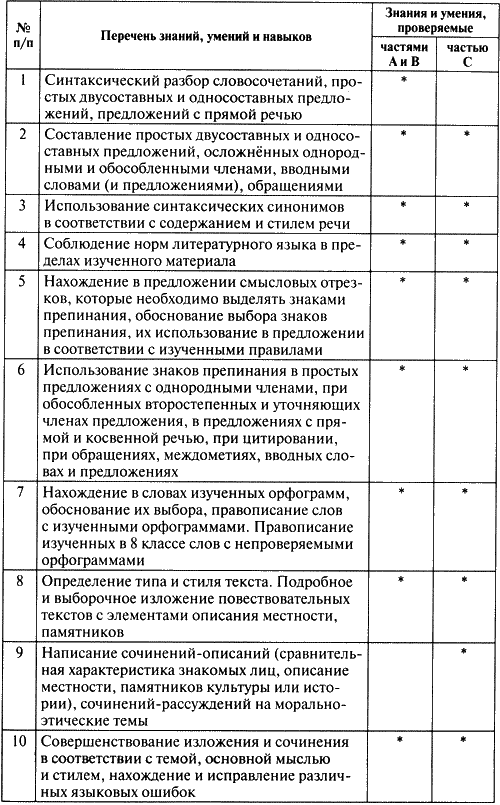 Примечание. В таблице не учитывались устные виды знаний и умений.Комментарии для учителя по выполнению заданий и их оценкеТематические тесты содержат 6–7 вопросов и заданий. Все вопросы и задания разделены на три уровня сложности (А, В, С).Уровень А — базовый (не менее 5 вопросов). К каждому заданию даётся 4 варианта, только один из которых верный.Уровень В — более сложный (1–2 вопроса). Каждое задание требует краткого ответа (в виде одного-двух слов, сочетания букв или цифр).Уровень С — повышенной сложности (1 вопрос). При выполнении этого задания требуется записать развёрнутый ответ.Итоговые тесты (после изучения крупной темы, годовые) содержат 11–18 вопросов и заданий, также трёх уровней сложности.На выполнение тематических тестов отводится 7–15 минут. Эти тестовые задания учитель может использовать на каждом уроке, привлекая к проверке знаний отдельных учащихся или весь класс. Количество заданий обусловлено временем, выделяемым обычно на уроке на проверку домашнего задания. Учитель по своему усмотрению может ограничить задание уровнями А и В, а задание под литерой С дать отдельно, в другое время.На выполнение контрольных тестов отводится 40–45 минут, а на выполнение итогового — 90 минут. И хотя учителю бывает сложно выделить целый урок на проверку и закрепление полученных знаний, делать это целесообразно в связи с необходимостью подготовки учащихся к сдаче Единого государственного экзамена.
Примеры заданий из части АА1. Какое словосочетание имеет обстоятельственное значение? (Словосочетание.)□ 1) на каждый день□ 2) рыбачить на озере□ 3) съешь пирожок□ 4) йогурт с малинойОтвет: 2.А2. В каком предложении есть глагол, выступающий в роли дополнения? (Второстепенные члены предложения.)□ 1) Я начал заниматься по-настоящему только недавно.□ 2) Вы перестанете разговаривать на уроке?!□ 3) Мушкетёры всегда готовы помочь другу.□ 4) Капитан приказал поднять якорь.Ответ: 4.Примеры заданий из части ВВ1. Укажите тип сказуемого в данном предложении. (Главные члены предложения.)Здание Лицея в Царском Селе под Петербургом является частью большого ансамбля.Ответ: составное именное (1 балл).В1. Из данного фрагмента поэмы А. Т. Твардовского «Василий Тёркин» выпишите вводное слово (вводные слова). (Предложения с обращениями, вводными словами и междометиями.)Что ж ещё?.. И всё, пожалуй.Словом, книга про бойцаБез начала, без конца.Ответ: пожалуй, словом (2 балла).Примеры задания из части СС1. Напишите, как вы думаете, почему Твардовский назвал свою поэму «книгой без начала, без конца».С1. Напишите, как и с какой целью употребляются назывные предложения в драматических произведениях.Критерии оценки ответовВ зависимости от формы задания используются различные формы оценивания.За каждое правильно выполненное задание под литерой А начисляется 1 балл.Дихотомическая система оценивания используется при проверке отдельных заданий открытой формы с кратким ответом из части В. За каждое правильно выполненное задание под литерой В начисляется от 1 до 4 баллов, в зависимости от типа задания.Часть С состоит из одного задания и представляет собой небольшую письменную работу (связный ответ или сочинение). Оценка выполнения таких заданий является политомической. За каждый критерий учащийся получает баллы, из которых складывается суммарный балл.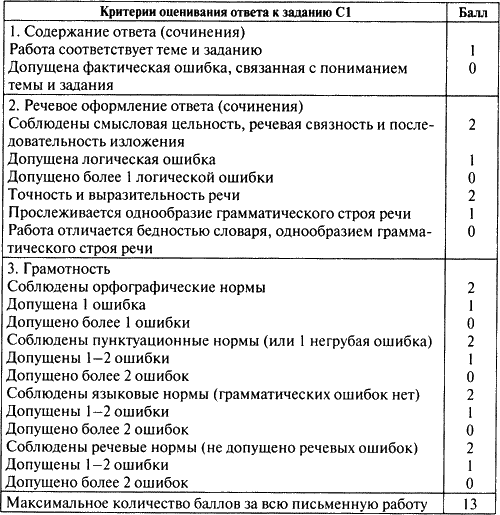 Ответы на задания части С в 8 классе предполагают средний объём. Учитель может ставить оценку за это задание, исходя из традиционной пятибалльной системы.Система оценки тестов не является самоцелью. Она лишь ориентируется на систему оценок заданий ЕГЭ, с тем чтобы ученики постепенно привыкли к другой системе оценки знаний и умений и понимали соответствие этой оценки оценке по традиционной, пятибалльной системе.80 % от максимальной суммы баллов — оценка 5;60–80 % — оценка 4;40–60 % — оценка 3;0–40 % — оценка 2.Автором пособия предлагается гибкая система подведения результатов тестирования, которая допускает за учеником право на ошибку.Тест 1. Повторение пройденного в 5–7 классах: фонетика, орфография 
Вариант 1А1. В каком слове все согласные звуки мягкие?□ 1) легче□ 2) стремя□ 3) специи□ 4) неделяА2. В каком слове верно выделена буква, обозначающая ударный гласный звук?□ 1) черпАя□ 2) средствА□ 3) принялА□ 4) килОметрА3. В каком ряду в обоих словах пропущена безударная проверяемая гласная корня?□ 1) ул..жить, тр..нировка□ 2) благод..рить, нев..димка□ 3) к..снуться, б..гряный□ 4) чемп..он, ком..ндантА4. В каком ряду в обоих словах пропущена одна и та же буква?□ 1) овра.., дости..ший□ 2) перебеж..ик, спор..ик□ 3) сем..десят, об..ект□ 4) ш..рох, ш..рсткаВ1. Из данного предложения выпишите слово (слова), в котором (в которых) гласная буква обозначает два звука.Бушует полая вода, шумит и глухо, и протяжно.С1. Напишите, какое значение в этих стихотворных строках имеет звукопись. (Ответ должен быть полным.)Тест 1. Повторение пройденного в 5–7 классах: фонетика, орфография 
Вариант 2А1. В каком слове все согласные звуки мягкие?□ 1) шесть□ 2) часть□ 3) цепь□ 4) юностьА2. В каком слове верно выделена буква, обозначающая ударный гласный звук?□ 1) началА□ 2) красивЕе□ 3) ржавЕя□ 4) складЫА3. В каком ряду в обоих словах пропущена безударная проверяемая гласная корня?□ 1) эп..демия, выр..сти□ 2) уб..рать, г..рлянда□ 3) дог..реть, п..риод□ 4) ш..стёрка, защ..щатьА4. В каком ряду в обоих словах пропущена одна и та же буква?□ 1) мя..че, рю..зак□ 2) ра..цветка, ко..ьба□ 3) фотос..ёмка, восем..надцатый□ 4) поч..тный, ж..кейВ1. Из данного предложения выпишите слово (слова), в котором (в которых) гласная буква обозначает два звука.На диком бреге Иртыша сидел Ермак, объятый думой.С1. Напишите, в чём вы видите особенности лексики этих стихотворных строк. (Ответ должен быть полным.)Тест 2. Повторение пройденного в 5–7 классах: морфемика и словообразование 
Вариант 1А1. Каков способ образования слова «трубопроводный»?□ 1) приставочный□ 2) суффиксальный□ 3) сложение□ 4) приставочно-суффиксальныйА2. В каком ряду в обоих словах пропущена одна и та же буква?□ 1) дог..ревший, пол..скать бельё□ 2) пред..стория, по..грать□ 3) пр..ятельский, пр..ступить закон□ 4) соб..раться, наст..литьА3. В каком ряду в обоих словах на месте пропуска пишется Ь?□ 1) бубен..чик, нарисовал чудищ..□ 2) задумаеш..ся, исполнить туш..□ 3) среж..те веточ..ку□ 4) упал навзнич.., пострич..сяА4. В каком слове есть приставка РОС-?□ 1) рослый□ 2) роскошь□ 3) роспись□ 4) ростовщикВ1. Определите способ образования существительных в данном предложении, характерный для русской народной песни.Как у нашей у яблонькиНи верхушки нет, ни отросточек;Как у нашей у княгинюшкиНи отца нету, ни матери.С1. Напишите, какие художественные особенности характерны для русской народной лирической песни. (Ответ должен быть полным.)Тест 2. Повторение пройденного в 5–7 классах: морфемика и словообразование 
Вариант 2А1. Каков способ образования слова «физкультура»?□ 1) приставочный□ 2) суффиксальный□ 3) сложение□ 4) приставочно-суффиксальныйА2. В каком ряду в обоих словах пропущена одна и та же буква?□ 1) уг..релый, сл..гаемое□ 2) небез..звестный, ножниц..□ 3) пр..землиться, пр..творить в жизнь□ 4) бл..стательный, разв..ваться на ветруА3. В каком ряду в обоих словах на месте пропуска пишется Ь?□ 1) стало невтерпёж.., медвеж..и следы□ 2) пробежат..ся, он везуч..□ 3) съеш..те булоч..ку□ 4) пела лиш.. молодёж..А4. В каком слове есть приставка ИС-?□ 1) истратить□ 2) истина□ 3) искатель□ 4) историческийВ1. Из данного фрагмента русской народной песни выпишите слово (слова), образованное (образованные) сложением.Ещё станет государь-царь меня спрашивать:Ты скажи, скажи, детинушка крестьянский сын,Уж как с кем ты воровал, с кем разбой держал,Ещё много ли с тобой было товарищей?С1. Напишите, какие черты характерны для русской народной исторической песни. (Ответ должен быть полным.)Тест 3. Повторение изученного в 5–7 классах: лексика, фразеология, культура речи 
Вариант 1А1. Какое словосочетание содержит неологизм?□ 1) проявить фотоплёнку□ 2) нарядный кафтан□ 3) саммит глав государств□ 4) система знанийА2. В каком предложении есть синонимы?□ 1) Гиппопотам — это бегемот.□ 2) Костёр то почти затухал, то снова разгорался.□ 3) Гулливер побывал и в стране великанов, и в стране лилипутов.□ 4) Какой-то ты сегодня несерьёзный, легкомысленный.А3. В каком предложении выделенное слово входит в состав фразеологического оборота?□ 1) Балкон ДЕРЖАЛИ четыре колонны.□ 2) Корабль ДЕРЖАЛ курс на юго-запад.□ 3) Около входа в подвал мы заметили кошку, которая ДЕРЖАЛА в зубах котёнка.□ 4) Сено в стогах ДЕРЖИТ тепло всю зиму.А4. В каком предложении нет речевых ошибок?□ 1) Не надоело тебе целый день бить баклушу?□ 2) Большую роль в промышленности имеет добыча полезных ископаемых.□ 3) Пришлось скрипя сердцем делать уроки.□ 4) Стыдно в таком возрасте сидеть на шее у родителей.В1. Из данного предложения выпишите устаревшее слово (архаизм).И вот на поле грозной сечи ночная пала тень.С1. Напишите, в чём заключается особенность фразеологических оборотов как членов предложения. Приведите примеры.Тест 3. Повторение изученного в 5–7 классах: лексика, фразеология, культура речи 
Вариант 2А1. Какое словосочетание содержит неологизм?□ 1) приступить к сканированию□ 2) спортивная команда□ 3) крепостной мастер□ 4) топка паровозаА2. В каком предложении есть синонимы?□ 1) Храбрец, как и трус, тоже боится, но умеет преодолевать свой страх.□ 2) Осколок волшебного зеркала, попавший в глаз Каю, сделал мир вокруг него безобразным, уродливым.□ 3) Старые яблони давали урожай, молодые же ещё набирались силы.□ 4) В сказках добро всегда побеждает зло.А3. В каком предложении выделенное слово входит в состав фразеологического оборота?□ 1) Мальчик осторожно В3ЯЛ в руки жука и перевернул его на спинку.□ 2) В поход мы В3ЯЛИ только самые необходимые веши.□ 3) Капитан вытянулся и В3ЯЛ под козырёк.□ 4) Оперативникам удалось В3ЯТЬ преступника с поличным.А4. В каком предложении нет речевых ошибок?□ 1) Что-то он наплёл, наврал с два короба.□ 2) У него денег куры не едят.□ 3) Кумушки любили посплетничать, почесать языком.□ 4) Большое значение в лабораторных работах играет аккуратность.В1. Из данных предложений выпишите устаревшее слово.Вот затрещали барабаны — и отступили басурманы. Тогда считать мы стали раны, товарищей считать.С1. Напишите о происхождении и значении какого-нибудь фразеологизма.Тест 4. Повторение пройденного в 5–7 классах: морфология 
Вариант 1А1. В каком ряду в обоих словах пропущена одна и та же буква?□ 1) снов.., налев..□ 2) потер..на, посе..в□ 3) гон..щий, стел..щийся□ 4) в течени.. часа, н..кому не скажуА2. В каком предложении на месте пропуска пишется НЕ?□ 1) Дороги замело, нельзя н.. проехать, н.. пройти.□ 2) Крикнул — н. слова в ответ.□ 3) Разгадаю тайну во что бы то н.. стало.□ 4) Н.. у кого узнать адрес.А3. В каком предложении есть составной союз?□ 1) Несмотря на разницу характеров, братья были очень дружны.□ 2) Не каждый может играть в шахматы, не смотря на доску.□ 3) Несмотря на то что была суббота, многие работали в этот день.□ 4) Хочу научиться набирать текст, не смотря на клавиатуру.А4. В каком примере нет речевой ошибки?□ 1) Участковый врач Белкина выписал рецепт.□ 2) Сколько время?□ 3) Выполняющееся нами задание.□ 4) К две тысячи двенадцатому году.B1. Напишите морфологическую характеристику слова «пуще» из данного предложения.Пустая бочка пуще гремит.С1. Напишите, как вы понимаете смысл пословицы, приведённой в задании В1. (Ответ должен быть полным.)Тест 4. Повторение пройденного в 5–7 классах: морфология 
Вариант 2А1. В каком ряду в обоих словах пропущена одна и та же буква?□ 1) н..какой, в продолжени.. часа□ 2) затемн.., издавн..□ 3) понаде..вшись, подкле..на□ 4) бор..щийся, леле..щийА2. В каком предложении на месте пропуска пишется НЕ?□ 1) Сколько н.. стучал, в ответ тишина.□ 2) Ещё н.. с кем не говорил на эту тему.□ 3) Н.. мог н.. прийти поздравить вас.□ 4) Он отвергал какие бы то н.. было предложения.А3. В каком предложении есть составной союз?□ 1) Вследствие того что приближался ураган, было объявлено штормовое предупреждение.□ 2) В следствие подключились специалисты других ведомств.□ 3) Вследствие ремонта дороги проезд на этом участке закрыт.□ 4) В следствии задействованы эксперты-криминалисты.А4. В каком примере нет речевой ошибки?□ 1) В сочинении он описал о дне, проведённом в лесу.□ 2) Навряд ли я смогу всё это выучить.□ 3) С шестьюдесятью пятью участниками.□ 4) О читающейся мной книге.В1. Выпишите из данного предложения определительное местоимение (определительные местоимения).Не рой другому яму: сам в неё попадёшь.С1. Напишите, как вы понимаете смысл пословицы, приведённой в задании В1. (Ответ должен быть полным.)Тест 5. Повторение изученного в 5–7 классах: синтаксис; строение текста; стили речи 
Вариант 1А1. Какая пара слов является словосочетанием?□ 1) позвонишь родителям□ 2) часы и минуты□ 3) между скал□ 4) пёс понятливА2. Какое предложение является сложноподчинённым?□ 1) Не в силе Бог, но в правде.□ 2) Если в произведении рассказывается о святом, то оно относится к жанру жития.□ 3) Подготовьте письменную характеристику князя Александра, используя художественные средства повести.□ 4) Было тогда великое притеснение от иноплеменников, и сгоняли они христиан, веля им воевать вместе с ними.А3. Для какого стиля речи характерны слова и выражения «заявление», «ввиду отсутствия», «протокол»?□ 1) официально-делового□ 2) публицистического□ 3) научного□ 4) разговорногоА4. В каком предложении знаки препинания расставлены правильно?□ 1) Можно, конечно и трусливому зайцу набраться храбрости.□ 2) Кто волны вас остановил, кто оковал ваш бег могучий?□ 3) Освободившись от стрелы, тигр тотчас направился в лес.□ 4) «Олег только боксом и бредит» — заявил отец.В1. Напишите вид связи, которой связаны предложения данного текста.(1)Исторические песни — песни, в которых рассказывается об определённых исторических событиях и конкретных исторических лицах. (2)По форме старые исторические песни близки к лирическим. (3)В них часто встречаются образы лирических песен, общие для народной песни эпитеты, сравнения, запевы.С1. Докажите, что предложения (1) — (3) составляют текст. (Ответ должен быть полным.)Тест 5. Повторение изученного в 5–7 классах: синтаксис; строение текста; стили речи 
Вариант 2А1. Какая пара слов является словосочетанием?□ 1) пирог вкусен□ 2) возле калитки□ 3) продавец мороженого□ 4) совет да любовьА2. Какое предложение является сложноподчинённым?□ 1) Несмотря на комические ситуации, «Повесть о Шемякином суде» оставляет грустное впечатление.□ 2) Видя русскую землю в опасности, Александр забыл прежние обиды и вернулся в Новгород.□ 3) Ещё не раз поднимались против непокорного русского князя рыцари, но и эти походы были безуспешны.□ 4) И когда приблизился князь к граду Пскову, весь народ встретил его перед городом с крестами и воздал хвалу Богу.А3. Для какого стиля речи характерны слова и выражения «интервью», «экономические реформы», «акция протеста»?□ 1) официально-делового□ 2) публицистического□ 3) научного□ 4) разговорногоА4. В каком предложении знаки препинания расставлены правильно?□ 1) Спой нам ветер, про дикие горы!□ 2) Во-первых я пишу не повесть, а путевые записки.□ 3) След, оставленный правой лапой был глубокий, а левый только слегка отпечатывался в снегу.□ 4) Шарик подумал: «Свезло мне!»В1. Напишите вид связи, которой связаны предложения данного текста.(1)Часто в частушках встречаются эпитеты, уменьшительные суффиксы, сравнения. (2)Частушки богаты различными повторами, служащими для эмоциональной выразительности. (3)В частушках часто присутствует рифма.С1. Докажите, что предложения (1) — (3) составляют текст. (Ответ должен быть полным.)Тест 6. Обобщение повторения 
Вариант 1А1. В каком слове верно выделена буква, обозначающая ударный гласный звук?□ 1) бАлуясь□ 2) нАчавший□ 3) созданА□ 4) досЫтаА2. В каком ряду в обоих словах пропущена одна и та же буква?□ 1) выстав..вший, вылет..в□ 2) н..как, г..мнастка□ 3) докрасн.., набел..□ 4) разве..в, ка..щийся
А3. В каком предложении на месте пропуска пишется удвоенная согласная?□ 1) Этому кова..ому сундуку место в музее.□ 2) Цирковые медведи обуче..ы езде на велосипеде.□ 3) Тушё..ые овощи менее полезны, чем свежие.□ 4) Кама — самая большая река ба..ейна Волги.
А4. В каком предложении оба выделенных слова пишутся слитно?□ 1) (ЧТО)БЫ не опоздать, пришлось выехать (ПО)РАНЬШЕ.□ 2) Не сердись на меня (ЗА)ТО письмо, я ТО(ЖЕ) переживаю.□ 3) (В)ДАЛИ раздался звук, (КАК)БУДТО струна лопнула.□ 4) (В)ВИДУ болезни преподавателя занятий (НЕ)БУДЕТ.
А5. В каком предложении не нарушена речевая норма?□ 1) Читая рассказ, мне стало интересно.□ 2) Книги учат различать добро и зло.□ 3) Двери дома открывались вовнутрь.□ 4) Приезжающие на соревнования хоккеисты провели первую тренировку.
А6. В каком предложении знаки препинания расставлены неправильно?□ 1) Долго они так скакали, и Алёша от них не отставал.□ 2) Пушкина привлекали переломные моменты российской истории, яркие исторические личности, исторические события, насыщенные глубоким содержанием.□ 3) За годы учения в университете Фонвизин овладел латинским, немецким и французским языками настолько, что переводы его не раз появлялись в печати.□ 4) Я сел в кибитку с Савельичем, и отправился в дорогу обливаясь слезами.
Прочитайте текст и выполните задания В1—В4 и С1.(1)Пушкин выступает не только автором художественных произведений на историческую тему, но и историком. (2)По сути, он был первым историком крестьянской войны под предводительством Пугачёва. (3)Пушкин внимательно изучал исторические документы, записывал устные исторические предания, услышанные им от свидетелей событий. (4)В то же время Пушкин следил за современной ему исторической наукой, откликаясь на труды русских историков. (5) Всё это помогло ему осознать место России в мировом историческом процессе.B1. Из предложения (1) выпишите союз.
В2. В предложении (3) найдите причастие, укажите его постоянные морфологические признаки.В3. Из предложения (4) выпишите деепричастие, укажите его вид.В4. Из предложения (4) выпишите частицу (частицы).С1. Прокомментируйте высказывание А. С. Пушкина: «Гордиться славою своих предков не только можно, но и должно; не уважать оной есть постыдное малодушие».Тест 6. Обобщение повторения 
Вариант 2А1. В каком слове верно выделена буква, обозначающая ударный гласный звук?□ 1) прАвы□ 2) удобнЕе□ 3) прИбывший□ 4) взЯтаА2. В каком ряду в обоих словах пропущена одна и та же буква?□ 1) трен..р, н..чуть□ 2) поспор..в, выбол..вший□ 3) посе..ны, кле..щий□ 4) начист.., сначал..
А3. В каком предложении на месте пропуска пишется удвоенная согласная?□ 1) Вода, кипячё..ая в самоваре, кажется более вкусной.□ 2) К платью пристроче..ы оборки.□ 3) На стул небрежно брошен жёва..ый пиджак.□ 4) Ветре..ым вечером смолкнут крики птиц.
А4. В каком предложении оба выделенных слова пишутся слитно?□ 1) (ВРЯД)ЛИ ты чувствуешь ТО(ЖЕ), что и я.□ 2) (С)НАЧАЛА надо всё взвесить, (ЧТО)БЫ не ошибиться.□ 3) (КАКОЙ)ЖЕ русский (НЕ)ЛЮБИТ быстрой езды!□ 4) Вы должны подготовиться к ответу (В)ТЕЧЕНИЕ (ПОЛУ)ЧАСА.А5. В каком предложении не нарушена речевая норма?□ 1) Делим всё по-честному, напополам.□ 2) Детали обсудим по приезду.□ 3) Работая на компьютере, неожиданно отключилось электричество.□ 4) Дети, рисовавшие что-то на асфальте, не обратили на меня никакого внимания.А6. В каком предложении знаки препинания расставлены неправильно?□ 1) Вместо весёлой петербургской жизни ожидала меня гарнизонная скука в стороне глухой и отдалённой.□ 2) Батюшка не любил ни переменять свои намерения, ни откладывать их исполнение.□ 3) Лошади стояли, понуря голову, и изредка вздрагивая.□ 4) Вокруг меня простирались печальные пустыни, пересечённые холмами и оврагами.Прочитайте текст и выполните задания В1—В4 и С1.(1)В драме перед зрителем или читателем развёртываются явления, составляющие внешний мир. (2)События предстают в качестве живого, развёртывающегося в настоящем времени действия, показанного через конфликты и в форме диалога. (3)Драматург исключён из непосредственного действия. (4)Он проявляется, поясняя действие или поведение персонажей лишь ремарками.В1. Из предложения (1) выпишите союз. Укажите группу, к которой он относится.В2. Из предложения (2) выпишите страдательное причастие прошедшего времени.В3. Укажите морфологическую принадлежность слова «исключён» из предложения (3).В4. Из предложения (4) выпишите частицу (частицы).С1. Напишите, в чём вы видите особенности драматургии Д. И. Фонвизина.Тест 7. Словосочетание 
Вариант 1А1. В каком словосочетании причастие является зависимым словом?□ 1) удобно устроенный□ 2) победивший чемпиона□ 3) кажущийся сном□ 4) болтающие подружки
А2. Какое словосочетание является именным?□ 1) увлекаться спортом□ 2) помогая другу□ 3) олимпийское движение□ 4) слишком сложно
А3. В каком словосочетании вид связи — УПРАВЛЕНИЕ?□ 1) кабинет директора□ 2) своя игра□ 3) весьма опасен□ 4) с лёгким сердцем
А4. Какое словосочетание имеет обстоятельственное значение?□ 1) дом с мезонином□ 2) забить гол□ 3) на этом перекрёстке□ 4) прыгающий от радостиВ1. Из данного предложения выпишите словосочетание со связью ПРИМЫКАНИЕ.За правое дело стой смело.
С1. Напишите, как вы понимаете смысл пословицы, приведённой в задании В1. (Ответ должен быть полным.)Тест 7. Словосочетание 
Вариант 2А1. В каком словосочетании причастие является зависимым словом?□ 1) покорённая вершина□ 2) хорошо отдохнувшие□ 3) завершающий предложение□ 4) гонимые ветромА2. Какое словосочетание является именным?□ 1) твёрдо решив□ 2) сформулируй вопрос□ 3) довольно удачно□ 4) седьмой классА3. В каком словосочетании вид связи — СОГЛАСОВАНИЕ?□ 1) скачет на коне□ 2) встретил вас□ 3) вторая попытка□ 4) читал лёжа
А4. Какое словосочетание имеет обстоятельственное значение?□ 1) на каждый день□ 2) рыбачить на озере□ 3) съешь пирожок□ 4) йогурт с малинойВ1. Из данного предложения выпишите словосочетание со связью УПРАВЛЕНИЕ.Береги платье снову, а честь смолоду.С1. Напишите, как вы понимаете смысл пословицы, приведённой в задании В1. (Ответ должен быть полным.)Тест 8. Главные члены предложения 
Вариант 1А1. В каком предложении подлежащее выражено именем существительным?□ 1) Мы с приятелем вдвоём очень весело живём.□ 2) По аллее шла нарядная девочка с пуделем.□ 3) Жили-были старик со старухой.□ 4) Иногда кошка с собакой живут дружно.А2. Укажите предложение, в котором есть простое несогласованное сказуемое.□ 1) Вечером мы будем смотреть футбол по телевизору.□ 2) Ты бы поговорил со мной.□ 3) А щука выскользнула из рук и бултых в воду!□ 4) На реке нескончаемо сновали лодки и катера.А3. Укажите предложение с составным именным сказуемым.□ 1) Я намерен был уехать сегодня же.□ 2) Мы продолжили изучать тему.□ 3) Любишь ты поспорить!□ 4) В детстве он хотел стать пожарным.А4. В каком предложении на месте пропуска ставится тире?□ 1) Ты (..) настоящий друг.□ 2) Три (..) число магическое.□ 3) С другом и горе (..) не беда.□ 4) Ласковое слово (..) что солнышко в ненастье.В1. Укажите тип сказуемого в данном предложении.Здание Лицея в Царском Селе под Петербургом является частью большого ансамбля.С1. Опишите известный вам памятник архитектуры.Тест 8. Главные члены предложения 
Вариант 2А1. В каком предложении подлежащее выражено неделимым словосочетанием?□ 1) Самолёт с пассажирами на борту поднялся в воздух.□ 2) Матроскин с Шариком часто ссорился.□ 3) Поведение вошедшего привлекло всеобщее внимание.□ 4) После школы мы с друзьями ходим на тренировку.А2. Укажите предложение, в котором есть простое несогласованное сказуемое.□ 1) Вдруг кто-то тихонько стук в окно.□ 2) Да будет свет!□ 3) Ты будешь со мной меняться местами?□ 4) Немного отъехав, машина остановилась.А3. Укажите предложение с составным именным сказуемым.□ 1) Над рекой начинал подниматься туман.□ 2) Отблеск луны на реке казался дрожащим светлым мостиком.□ 3) Я рад был помочь вам.□ 4) Он ещё будет учить меня!А4. В каком предложении на месте пропуска ставится тире?□ 1) Моё правило (..) говорить правду.□ 2) Она (..) девушка с характером.□ 3) Солнце (..) словно огненный шар.□ 4) Зима (..) не лето.В1. Укажите тип сказуемого в данном предложении.Памятник А. С. Пушкину на Пушкинской площади в Москве продолжает собирать вокруг себя множество людей.С1. Опишите известный вам памятник деятелю культуры.Тест 9. Дополнения. Определения. Приложения 
Вариант 1А1. В каком предложении есть прямое дополнение?□ 1) Налей мне чаю, пожалуйста!□ 2) Бабушка всегда беспокоится обо мне.□ 3) Вера в победу помогла команде.□ 4) Ночь незаметно ползла над лесом.А2. В каком предложении есть глагол, выступающий в роли дополнения?□ 1) Я начал заниматься по-настоящему только недавно.□ 2) Вы перестанете разговаривать на уроке?!□ 3) Мушкетёры всегда готовы помочь другу.□ 4) Капитан приказал поднять якорь.А3. Какое из несогласованных определений нельзя заменить синонимичным согласованным?□ 1) дверь на балкон□ 2) ткань в полоску□ 3) окно в сад□ 4) перчатки из кожиА4. Какое приложение пишется через дефис?□ 1) (тренер)Сёмин□ 2) (балет)«Жизель»□ 3) (студент)математик□ 4) (умница)дочкаВ1. Выпишите из данного предложения приложение.В преданиях рассказывается о Ермаке как о казаке-герое.С1. Напишите, чем Ермак Тимофеевич прославил своё имя.Тест 9. Дополнения. Определения. Приложения 
Вариант 2А1. В каком предложении есть прямое дополнение?□ 1) По дереву лодки неугомонно стучал дождь.□ 2) Я так и не нашёл нужной тетради в своём столе.□ 3) Вокруг домика росли раскидистые липы.□ 4) Русские издавна славятся своим гостеприимством.А2. В каком предложении есть глагол, выступающий в роли дополнения?□ 1) Мы намерены представить вам новых исполнителей.□ 2) Я должен найти ключ к этой тайне!□ 3) Проводник попросил провожающих покинуть вагон.□ 4) Лыжники продолжали упорно тренироваться.А3. Какое из несогласованных определений нельзя заменить синонимичным согласованным?□ 1) свитер из шерсти□ 2) пиджак в клетку□ 3) ученик первого класса□ 4) платье цвета бежА4. Какое приложение пишется через дефис?□ 1) (товарищ)полковник□ 2) (река)Ока□ 3) (храбрецы)воины□ 4) (девушка)медсестраВ1. Выпишите из данного предложения приложение.В басне «Обоз» Крылов коснулся стратегии и тактики Кутузова.С1. Напишите, что вам известно о личности М. И. Кутузова.Тест 10. Обстоятельства 
Вариант 1А1. В каком предложении есть обстоятельство условия?□ 1) Все весело рассмеялись.□ 2) При желании всё можно сделать.□ 3) Дело чрезвычайно срочное.□ 4) Несмотря на оттепель, соревнования по биатлону не отменили.А2. В каком предложении есть обстоятельство цели?□ 1) Ты едешь в Оренбург служить под его начальством.□ 2) Через минуту попадья вышла ко мне в сени.□ 3) Я горько заплакал и громко произнёс имя моей любимой.□ 4) Маша была необыкновенно хороша в этот миг.А3. В каком предложении знаки препинания расставлены правильно?□ 1) Густой туман, точно вата лежал по всему лесу.□ 2) Для него работа как каторга.□ 3) Самолюбивый человек засыхает словно одинокое дерево.□ 4) Он вскочил, как ужаленный.А4. В каком предложении надо поставить только одну запятую?□ 1) За что же не боясь греха Кукушка хвалит Петуха?□ 2) Ко мне подпрыгивая подбежал маленький мальчик.□ 3) Охотник немного согревшись уснул.□ 4) Не обращая внимания на летавших возле нас пчёл мы подошли к пасечнику.В1. Найдите в данном предложении обстоятельство. Укажите его вид.Савельич поглядел на меня с глубокой горестью и пошёл за моим долгом.С1. Напишите, что вы думаете об отношении Савельича к Петруше Гринёву.Тест 10. Обстоятельства 
Вариант 2А1. В каком предложении есть обстоятельство цели?□ 1) Вокруг не было ни души.□ 2) Впопыхах я оставил билет дома.□ 3) Ломоносов отправился в Москву учиться.□ 4) Вскоре прозвенел звонок.А2. В каком предложении есть обстоятельство причины?□ 1) В нашу гавань заходили корабли.□ 2) Утомившись от долгой дороги, я тотчас уснул.□ 3) Внизу, как муравьи, сновали люди.□ 4) На закате солнце кажется огромным красным шаром.А3. В каком предложении знаки препинания расставлены правильно?□ 1) Часы ползли медленно как улитка.□ 2) Глаза кошки, как два зелёных огонька.□ 3) Пруд был, как зеркало.□ 4) Мальчишки бежали как угорелые.А4. В каком предложении надо поставить только одну запятую?□ 1) Глубоко в ущелье как стальной клинок сверкала узкая река.□ 2) Старая берёза с трудом вбирая соки земли росла у калитки.□ 3) Проиграв первый гейм теннисист всё же выиграл партию.□ 4) Сделав большой круг я ни с чем вернулся обратно не найдя своих товарищей.В1. Укажите, чем в данном предложении выражено обстоятельство.Я жил недорослем, гоняя голубей и играя в чехарду с дворовыми мальчишками.С1. Напишите, как вы понимаете выражение «жил недорослем». Прокомментируйте фразу Петра Гринёва, героя «Капитанской дочки» (задание В1).Тест 11. Обобщение тем «Словосочетание», «Двусоставные предложения» 
Вариант 1А1. В каком словосочетании причастие является зависимым словом?□ 1) восторженно встречена□ 2) валяющийся в углу□ 3) легко воспринимаемый□ 4) требовать с подчинённыхА2. Укажите предложение с составным именным сказуемым.□ 1) Родители не должны оставлять детей без присмотра.□ 2) В доме коменданта был я принят как родной.□ 3) Долго будет Карелия сниться.□ 4) Сестра начала учиться музыке в шесть лет.А3. В каком предложении есть глагол, выступающий в роли дополнения?□ 1) Я готов согласиться с вами.□ 2) Вскоре после подкормки удобрениями астры дружно начали цвести.□ 3) Прошу вас больше не опаздывать на занятия.□ 4) Все должны соблюдать Правила дорожного движения.А4. Какое приложение пишется через дефис?□ 1) (товарищ)майор□ 2) (рыболов)любитель□ 3) (река)Москва□ 4) (старик)сторожА5. В каком предложении на месте пропуска ставится тире?□ 1) Волга (..) крупнейшая река Европы.□ 2) Бедность (..) не порок.□ 3) Он (..) мой старинный друг.□ 4) Злой язык (..) что стрела.А6. В каком предложении знаки препинания расставлены неправильно?□ 1) Внимание к истории для крупного писателя не ограничивается только произведениями, посвящёнными историческим событиям.□ 2) Повесть Пушкина «Капитанская дочка» вобрала в себя богатый материал, освоенный и обобщённый в «Истории Пугачёвского бунта».□ 3) Ямщик ходил кругом, от нечего делать улаживая упряжь.□ 4) В смутное сие время по казацким дворам шатался неизвестный бродяга, нанимаясь в работники то к одному хозяину, то к другому, и принимаясь за всякие ремёсла.Прочитайте текст и выполните задания В1—В4 и С1.(1)Татьянин день отмечается 25 января. (2)Он назван так в память великомученицы Татьяны, замученной в Риме в III веке во времена гонений на христиан. (3)В этот день в 1755 году был подписан Указ о создании Московского университета. (4)В наше время Татьянин день считается национальным студенческим праздником.В1. Укажите, чем выражено подлежащее в предложении (1).В2. Из предложения (2) выпишите приложение.В3. Из предложения (3) выпишите согласованное определение (согласованные определения).В4. Укажите тип сказуемого в предложении (4).С1. Расскажите об одном из известных вам праздников.Тест 11. Обобщение тем «Словосочетание», «Двусоставные предложения» 
Вариант 2А1. В каком словосочетании причастие является зависимым словом?□ 1) поливаемые из лейки□ 2) твёрдо решивший□ 3) под палящим солнцем□ 4) недавно опубликованаА2. Укажите предложение с составным именным сказуемым.□ 1) Бопре в отечестве своём был парикмахером.□ 2) Я был готов провалиться сквозь землю.□ 3) По прогнозам синоптиков, в воскресенье ветер будет усиливаться.□ 4) Сегодня мы продолжим изучать тему.А3. В каком предложении есть глагол, выступающий в роли дополнения?□ 1) Мы будем рады видеть вас у себя.□ 2) Фёдор хотел бежать, но силы оставили его.□ 3) Могу ли я что-нибудь для вас сделать?□ 4) Надпись на табличке запрещала посторонним входить в помещение.А4. Какое приложение пишется через дефис?□ 1) (господин)министр□ 2) (Волга)матушка□ 3) (озеро)Чад□ 4) (красавица)дочьА5. В каком предложении на месте пропуска ставится тире?□ 1) Лёд на реке (..) будто зеркало.□ 2) Ты (..) парень с головой!□ 3) Лето (..) время длинных каникул.□ 4) Горе (..) не беда.А6. В каком предложении знаки препинания расставлены неправильно?□ 1) Сопоставьте отрывки из «Истории Пугачёвского бунта», с прочитанным вами, романом.□ 2) Вымышленные герои Пушкина включились в большое историческое движение, определившее их судьбы, заставившее их делать выбор.□ 3) Не зная пароля, я хотел молча проехать мимо.□ 4) Из крепости скачет казак, держа башкирскую лошадь в поводьях и делая издали мне знаки.Прочитайте текст и выполните задания В1—В4 и С1.(1)Во времена императрицы Елизаветы было построено много прекрасных дворцов, храмов и сооружений в обеих столицах. (2)Поражают своей красотой творения зодчего Б. К. Растрелли. (3)Он построил Зимний дворец в Петербурге, Большой дворец в Петергофе, собор Смольного монастыря и много других архитектурных шедевров. (4)Полюбоваться на произведения великого зодчего приезжают люди со всех концов света.В1. Укажите тип сказуемого в предложении (1).В2. Из предложения (2) выпишите словосочетание со связью СОГЛАСОВАНИЕ.В3. Укажите, чем выражено подлежащее в предложении (3).В4. Определите синтаксическую роль глагола «полюбоваться» из предложения (4).С1. Расскажите об одном из известных вам памятников архитектуры.Тест 12. Односоставные предложения с главным членом — сказуемым 
Вариант 1А1. Какое предложение является односоставным?□ 1) Тиха украинская ночь.□ 2) На душе светло.□ 3) Дорожки не расчищены.□ 4) Он издалека.А2. Какое предложение является неопределённо-личным?□ 1) Люблю тебя, Петра творенье.□ 2) Нельзя было думать и об Оренбурге, претерпевающем все бедствия осады.□ 3) Построили редут.□ 4) Сказку легко выделить среди других произведений устного народного творчества.А3. В каком предложении глагол-сказуемое имеет значение обобщённого лица?□ 1) Гусь свинье не товарищ.□ 2) Открой дверь.□ 3) На чужой роток не накинешь платок.□ 4) Извините, меня ждут.А4. Какое предложение является безличным?□ 1) После драки кулаками не машут.□ 2) За двумя зайцами погонишься — ни одного не поймаешь.□ 3) Не хочу ходить нарядная без сердечного дружка.□ 4) За ними надо смотреть в оба.В1. В односоставном предложении, входящем в состав сложного, укажите способ выражения сказуемого.Не было бы счастья, да несчастье помогло.С1. Напишите, как вы понимаете смысл этой пословицы.Тест 12. Односоставные предложения с главным членом — сказуемым 
Вариант 2А1. Какое предложение является односоставным?□ 1) Земля в цвету.□ 2) Мне некуда больше спешить.□ 3) Убрано поле пшеницы.□ 4) Хороши вечера на Оби.А2. Какое предложение является неопределённо-личным?□ 1) Мне направо.□ 2) Ей жить бы хотелось иначе, носить драгоценный наряд.□ 3) Вилку держим в левой руке, нож — в правой.□ 4) Хлеб едят, отламывая от него небольшие кусочки.А3. В каком предложении глагол-сказуемое имеет значение обобщённого лица?□ 1) Соловья баснями не кормят.□ 2) В садах жгут прошлогоднюю листву.□ 3) Позвони мне завтра.□ 4) В гостях хорошо, а дома лучше.А4. Какое предложение является безличным?□ 1) На тебя заглядеться не диво.□ 2) Хочешь, я тебя к горам увезу.□ 3) На сердитых воду возят.□ 4) Не жди меня скоро.В1. Укажите способ выражения сказуемого в данном предложении.Легко чужими руками жар загребать.С1. Напишите, как вы понимаете смысл этой пословицы.Тест 13. Односоставные предложения с главным членом — подлежащим. Неполные предложения 
Вариант 1А1. Какое предложение является назывным?□ 1) Полная тишина.□ 2) Уже смеркается.□ 3) Легко на сердце.□ 4) Снег белый.А2. Сколько назывных предложений во фрагменте стихотворения К. Д. Бальмонта?Недвижный камыш. Не трепещет осока.Глубокая тишь. Безглагольность покоя.□ 1) 1□ 2) 2□ 3) 3□ 4) 4А3. В состав какого предложения входит неполное предложение?□ 1) Не жалею, не зову, не плачу…□ 2) Дни поздней осени бранят обыкновенно…□ 3) Подойди, пожалуйста.□ 4) У брата глаза карие, а у меня — зелёные.А4. Какое предложение включает неполное односоставное предложение?□ 1) Направо пойдёшь — коня потеряешь, налево — голову.□ 2) Если она захочет встретиться, то позвонит.□ 3) Красная Шапочка пошла по длинной дороге, а волк побежал по короткой.□ 4) Мне исполнилось пятнадцать, а тебе?В1. Напишите цифрами номера предложений, в которых есть несогласованное определение (несогласованные определения).(1)Дворец. (2)Классная комната королевы. (3)Широкая доска в резной золотой раме. (4)Парта из розового дерева.С1. Напишите, как и с какой целью употребляются назывные предложения в драматических произведениях.Тест 13. Односоставные предложения с главным членом — подлежащим. Неполные предложения 
Вариант 2А1. Какое предложение является назывным?□ 1) Ветрено и сыро.□ 2) Холодает.□ 3) Лёгкий ветерок.□ 4) Утро туманно.А2. Сколько назывных предложений во фрагменте стихотворения А. А. Фета?Ель рукавом мне тропинку завесила.Ветер. В лесу одномуШумно, и жутко, и грустно, и весело.Я ничего не пойму.□ 1) 1□ 2) 2□ 3) 3□ 4) 4А3. В состав какого предложения входит неполное предложение?□ 1) С вечера всё спится, на дворе темно.□ 2) Во всём утомленье, глухое, немое.□ 3) Он спешит, а месяц ещё скорее выбирается.□ 4) Сестра учится в первую смену, а я — во вторую.А4. Какое предложение включает неполное односоставное предложение?□ 1) Идёт направо — песнь заводит, налево — сказку говорит.□ 2) Руслан сначала победил Рогдая, а потом — Черномора.□ 3) Это происшествие по радио освещалось слабо, а по телевизору — широко.□ 4) Я скучаю по тебе, а ты?В1. Прочитайте фрагмент стихотворения К. Д. Бальмонта «Родное». Напишите цифрами номера предложений, которые являются назывными.(1)Воздушность ив. (2)Цветы родных полей.(3)Апрельский сон с его улыбкой маю.(4)Я целый мир прошёл в мельканье дней,Но лучше вас я ничего не знаю.С1. Напишите, с какой целью употребляются назывные предложения в поэзии.Тест 14. Однородные члены (ОЧ) 
Вариант 1А1. Какое утверждение ошибочно?□ 1) Однородными могут быть любые члены предложения.□ 2) ОЧ могут иметь при себе зависимые слова.□ 3) Однородные члены всегда выражаются одной частью речи.□ 4) В предложении может быть больше одного ряда ОЧ.А2. Какой союз является разделительным?□ 1) ни… ни□ 2) зато□ 3) как… так и□ 4) то… тоА3. В каком предложении знаки препинания расставлены неправильно?□ 1) За дверью послышался не то смех, не то плач.□ 2) Последнее время приходилось работать и день и ночь.□ 3) Овощи не только вкусны, но и полезны.□ 4) Говорил он бойко, однако, бестолково.А4. В каком предложении нужно поставить одну запятую?□ 1) Медведи — животные большие сильные да и ловкие.□ 2) Цветы могут быть как однолетними так и многолетними.□ 3) Пушкин собирал народные песни и сказки в Одессе и в Кишинёве и в Псковской губернии.□ 4) Стоял тихий сентябрьский денёк.А5. В каком предложении знаки препинания расставлены неправильно?□ 1) Теплоход останавливался в крупных волжских городах — Ярославле, Самаре, Саратове, Волгограде.□ 2) Все породы смолистых деревьев, как-то: ель, сосна, пихта — называют красным лесом.□ 3) На крышах, на деревьях, на скамейках — везде была изморозь.□ 4) На болотах и солончаках не растёт ни хлопок, ни пшеница.В1. Напишите, к какой группе относится союз в предложении.Хуже всего ждать да догонять.С1. Напишите небольшое рассуждение, взяв за основу пословицу из задания В1.Тест 14. Однородные члены (ОЧ) 
Вариант 2А1. Какое утверждение ошибочно?□ 1) Сочинительная связь, соединяющая однородные члены, выражается союзами или только интонационно.□ 2) Повторяющиеся слова являются однородными членами.□ 3) Однородные члены могут быть распространёнными.□ 4) Определения-эпитеты обычно бывают однородными.А2. Какой союз является противительным?□ 1) либо□ 2) не то… не то□ 3) не только… но и□ 4) однакоА3. В каком предложении знаки препинания расставлены неправильно?□ 1) Колокольчик звонко плачет и хохочет, и визжит.□ 2) Не слышно ни стука, ни шороха.□ 3) Мой компьютер старенький, зато надёжный.□ 4) Разговор шёл то по-русски, то по-английски.А4. В каком предложении нужно поставить одну запятую?□ 1) На стол постелена красивая льняная скатерть.□ 2) Что ты встал ни свет ни заря?□ 3) Человек с трудом переносит как мороз так и жару.□ 4) Радостно было на небе и на земле и в сердце человека.А5. В каком предложении знаки препинания расставлены неправильно?□ 1) Крупнейшие реки Западной Сибири, а именно: Обь, Енисей, Лена — впадают в Северный Ледовитый океан.□ 2) Отовсюду веяло запахом весны: от влажной земли и от набухающих почек, и от невидимой за садами реки.□ 3) За туманом не видно ни поля, ни леса.□ 4) В степи, за рекой, по дорогам — везде было пусто.В1. Напишите, к какой группе относится союз в предложении.Мал золотник, да дорог.С1. Напишите небольшое рассуждение, взяв за основу пословицу из задания В1.Тест 15. Обособленные члены 
Вариант 1А1. В каком предложении знаки препинания расставлены неправильно?□ 1) Взволнованная, она не могла найти слов.□ 2) Его, известного эрудита нелегко было сбить с толку.□ 3) Комната, светлая и чистая, выходила окнами в сад.□ 4) Орёл, с увесистой ношей в когтях, с трудом оторвался от земли.А2. В каком предложении нет обособления? (Знаки препинания не расставлены.)□ 1) Сегодня Ася в скромном платье была особенно хороша.□ 2) Утром туман окутал ещё не проснувшийся город.□ 3) Им гагарам недоступно наслажденье битвой жизни.□ 4) Блестело море всё в ярком свете.А3. В каком предложении знаки препинания расставлены неправильно?□ 1) Забрались мы в глухие места полные дичи.□ 2) Причина, заставившая его так внезапно уехать, осталась неизвестной.□ 3) Речь в передаче шла о Ричарде Гире, известном актёре.□ 4) Монголов, прирождённых всадников, учат сидеть на лошади чуть ли не с пелёнок.А4. В каком предложении нужно поставить только одну запятую? (Знаки препинания не расставлены.)□ 1) Состав согласно указанию диспетчера был подан на первый путь.□ 2) Ему как хорошему шахматисту удалось легко победить.□ 3) Отвечайте сидя.□ 4) Смеясь и шутя мы побежали к реке.В1. Напишите, какой член данного предложения обособлен.В тот же день Марья Ивановна, не полюбопытствовав взглянуть на Петербург, обратно поехала в деревню.С1. Напишите, как вы считаете, почему Маша Миронова поспешила вернуться в деревню, не оставшись в Петербурге.Тест 15. Обособленные члены 
Вариант 2А1. В каком предложении знаки препинания расставлены неправильно?□ 1) Хорошая хозяйка, она держала дом в идеальном порядке.□ 2) Ему, в тяжёлых доспехах, трудно было поворачиваться.□ 3) В комнату вошла Анна, сестра Веры.□ 4) Удивлённый отказом Баев продолжал приходить в дом.А2. В каком предложении нет обособления? (Знаки препинания не расставлены.)□ 1) А я-то наивный поверил тебе!□ 2) Над нами возвышались горы скалистые неприступные.□ 3) Кое-где в лесу оставалась не оттаявшая от снега земля.□ 4) Осторожные звери тигры редко обнаруживают себя.А3. В каком предложении знаки препинания расставлены неправильно?□ 1) Лил дождь косой, крупный, бьющий в лицо.□ 2) Мы, внуки, старались почаще навещать бабушку.□ 3) В одном месте горная речка пробила скалистый берег, встававший отвесной каменной стеной.□ 4) В фильме «Карнавал» главную роль исполняет Ирина Муравьёва, актриса театра и кино.А4. В каком предложении нужно поставить только одну запятую? (Знаки препинания не расставлены.)□ 1) В. И. Даль известен как выдающийся лексикограф.□ 2) Пароход обгоняет плоты заплёскивая их водой.□ 3) Нежданов несмотря на привязанность друзей сознавал себя одиноким.□ 4) Не рекомендуется читать лёжа.В1. Напишите, какой член данного предложения обособлен.Лицо её, полное и румяное, выражало спокойствие.С1. Напишите, как характеризует Екатерину II её портрет, созданный Пушкиным в «Капитанской дочке» (задание В1).Тест 16. Уточняющие члены 
Вариант 1А1. Какой знак препинания относится к выделительным?□ 1) кавычки□ 2) вопросительный знак□ 3) точка□ 4) многоточиеА2. В каком предложении есть уточняющий обособленный член?□ 1) Дружеская поддержка нужна всегда, особенно в тяжёлые минуты.□ 2) Лукошко, полное грибов, я из лесу принёс.□ 3) Им, спортсменам, не привыкать к физическим нагрузкам.□ 4) Делая уроки, я часто заглядываю в словари.А3. В каком предложении знаки препинания расставлены неправильно?□ 1) Мы встретимся в ближайшее время, например завтра.□ 2) Эти неприхотливые яркие цветы называют календулой или ноготками.□ 3) Кроме меня, в классе никого не было.□ 4) Недалеко от Санкт-Петербурга, в двадцати девяти километрах к западу, на острове Котлин, Пётр Первый заложил город-крепость Кронштадт.А4. В каком предложении нужно поставить только одну запятую? (Знаки препинания не расставлены.)□ 1) Сообщите о Вашем решении письменно или по телефону.□ 2) Познакомьтесь это Юра мой брат.□ 3) Последний кусок разделили поровну по-братски.□ 4) Нам помимо утренней тренировки назначили дополнительную.В1. Выпишите из данного предложения уточняющий член.За ним, у самого края сцены, Добчинский и Бобчинский с устремившимися движеньями рук друг к другу, разинутыми ртами и выпученными друг на друга глазами.С1. Напишите, каково значение образов Добчинского и Бобчинского в пьесе Н. В. Гоголя «Ревизор».Тест 16. Уточняющие члены 
Вариант 2А1. Какой знак препинания относится к выделительным?□ 1) скобки□ 2) восклицательный знак□ 3) точка с запятой□ 4) двоеточие
А2. В каком предложении есть уточняющий обособленный член?□ 1) Небо, полное грозою, всё в зарницах трепетало.□ 2) Награжу тебя щедро, по-царски.□ 3) Перепроверив написанное, он убедился в правильности своих выводов.□ 4) В кабинете сидел Николай Петрович, заведующий отделом.
А3. В каком предложении знаки препинания расставлены неправильно?□ 1) Как-то вечером к отцу пришёл друг, доктор Ливси.□ 2) По вечерам он сидел в общей комнате в самом углу, у огня, и пил ром слегка разбавляя его водой.□ 3) Счёт долгот на Земле ведётся от Гринвичского, или нулевого, меридиана.□ 4) Некоторые библейские имена, в том числе Хам, Иуда, стали нарицательными.
А4. В каком предложении нужно поставить только одну запятую? (Знаки препинания не расставлены.)□ 1) В укромном месте в самом глухом углу сада ребята устроили штаб.□ 2) Завтра поедем на дачу на машине или на электричке.□ 3) Цитрусовые особенно лимоны богаты витамином С.□ 4) Давай встретимся вечером часов в семь.
В1. Выпишите из данного предложения уточняющий член.Как в «Замечаниях для господ актёров» Гоголь характеризует Осипа, слугу Хлестакова?
С1. Напишите, каково значение образа Осипа в пьесе Н. В. Гоголя «Ревизор».Тест 17. Итоговый тест по темам «Односоставные предложения» и «Осложнённые предложения» 
Вариант 1А1. Какое предложение является безличным?□ 1) Комната в доме городничего.□ 2) Мне обещали купить компьютер.□ 3) За чем пойдёшь, то и найдёшь.□ 4) Мне в эту ночь не спалось.А2. В состав какого предложения входит неполное предложение?□ 1) Брожу у моря, жду погоды.□ 2) Сок стоит двадцать рублей, а мороженое — пятнадцать.□ 3) По телевизору показывают новый фильм.□ 4) Слышишь, побеги, расспроси…А3. В каком предложении знаки препинания расставлены неправильно?□ 1) Вдали не то туман, не то дым.□ 2) Бывают люди крайне нерешительные, ни рыба ни мясо.□ 3) В человеке всё должно быть прекрасно — и лицо, и одежда, и душа, и мысли.□ 4) Даже дома, в кругу семьи, нельзя быть неаккуратным.А4. В каком предложении знаки препинания расставлены неправильно?□ 1) В кабинете стоял огромный книжный шкаф.□ 2) Ты шутишь или говоришь серьёзно?□ 3) Полевые цветы: ромашки, колокольчики, васильки были собраны в один букет.□ 4) Все классы, за исключением младших, учились и в морозы.А5. В каком предложении знаки препинания расставлены неправильно?□ 1) Пушкин, вспоминая друзей-лицеистов, славил дружеский союз.□ 2) «Пиковая дама» — философско-психологическая повесть написанная Пушкиным в 1833 году.□ 3) Оставленный без присмотра, щенок сгрыз мамины туфли.□ 4) Первым Хлестакову пришёл представляться Ляпкин-Тяпкин, судья.А6. В каком предложении нужно поставить только одну запятую? (Знаки препинания не расставлены.)□ 1) Д. С. Лихачёв известен как исследователь древнерусской литературы публицист и общественный деятель.□ 2) Я видел горные хребты причудливые как мечты.□ 3) Как в забытьи каком стоишь и слышишь свежий запах сада и тёплый запах талых крыш.□ 4) Сергея как опытного альпиниста назначили руководителем группы.Прочитайте фрагмент стихотворения Н. А. Заболоцкого «Уступи мне, скворец, уголок» и выполните задания В1—В4 и С1.(1)А весна хороша, хороша!(2)Охватило всю душу сиренями.(3)Поднимай же скворешню, душа,Над твоими садами весенними.(4)Поселись на высоком шесте,Полыхая по небу восторгами,Прилепись паутинкой к звездеВместе с птичьими скороговорками.В1. Напишите номер предложения (номера предложений), в котором (в которых) есть однородные члены.В2. Напишите, к какой группе односоставных предложений относится предложение (2).В3. Напишите, к какой группе односоставных предложений относится предложение (3).В4. Напишите, какой член предложения обособлен в предложении (4).С1. Напишите, с помощью каких приёмов поэт создаёт картину пробуждения природы и души человека.Тест 17. Итоговый тест по темам «Односоставные предложения» и «Осложнённые предложения» 
Вариант 2А1. Какое предложение является безличным?□ 1) Мне и доныне хочется грызть жаркой рябины горькую кисть.□ 2) Хочу всё знать.□ 3) В Москве открыли новую линию метро.□ 4) Маленькая комната в гостинице.А2. В состав какого предложения входит неполное предложение?□ 1) Вот увидишь, скоро обо мне заговорят.□ 2) Сегодня пять уроков, а завтра шесть.□ 3) С кем поведёшься, от того и наберёшься.□ 4) К вечеру резко похолодало.А3. В каком предложении знаки препинания расставлены неправильно?□ 1) Грачей пролётные стада кричат и весело, и важно.□ 2) Концерт был ни то ни сё.□ 3) Язык венгров или мадьяр относится к финноугорской группе.□ 4) Везде: на столе, на подоконнике, на телевизоре — лежал толстый слой пыли.А4. В каком предложении знаки препинания расставлены неправильно?□ 1) Северная столица или Петербург привлекает множество туристов.□ 2) Для будущей специальности важно знать как физику, так и химию.□ 3) За время каникул я успел побывать в нескольких местах: в музее, в театре, в кино.□ 4) Он не пришёл, кудрявый наш певец.А5. В каком предложении знаки препинания расставлены неправильно?□ 1) А ветер, мягкий и сырой, глаза тихонько закрывает.□ 2) Между ними, посреди комнаты, стоял самовар, шумя и испуская клубами пар.□ 3) Пешеходы стали мелькать чаще, начали попадаться и дамы, красиво одетые.□ 4) Возле консерватории, в небольшом садике стоит памятник П. И. Чайковскому.А6. В каком предложении нужно поставить только одну запятую? (Знаки препинания не расставлены.)□ 1) Алмаз как самый твёрдый минерал находит применение не только в ювелирном деле но и в промышленности.□ 2) Компьютер для неё служил только как печатная машинка.□ 3) Порой в ущелии шакал кричал и плакал как дитя.□ 4) Ежедневно в стране выпускают и продают миллионы экземпляров газет и журналов.Прочитайте фрагмент стихотворения А. И. Фатьянова «Соловьи» и выполните задания В1—В4 и С1.(1)Соловьи, соловьи, не тревожьте солдат,Пусть солдаты немного поспят…(2)Ведь завтра снова будет бой.(3)Уж так назначено судьбой,Чтоб нам уйти, не долюбив,От наших жён, от наших нив.(4)Но с каждым шагом в том боюНам ближе дом в родном краю.В1. Напишите номер предложения (номера предложений), в котором (в которых) есть однородные члены.В2. Напишите, к какой группе односоставных предложений относится первая часть сложного предложения (1).В3. Выпишите грамматическую основу (грамматические основы) из предложения (3).В4. Напишите, какой член предложения обособлен в предложении (3).С1. Напишите, что сближает это стихотворение (песню) с народной песней.Тест 18. Предложения с обращениями, вводными словами и междометиями 
Вариант 1А1. В каком предложении существительное может быть и подлежащим, и обращением? (Знаки препинания не расставлены.)□ 1) Юра у тебя есть запасная ручка?□ 2) Я уже здоров доктор.□ 3) Почему берёзка наклонилась?□ 4) Мне бабушка гулять не хочется.А2. В каком предложении знаки препинания расставлены неправильно?□ 1) Отъезжающие, займите места в вагонах!□ 2) Чего тебе надобно, старче?□ 3) Мёрзни, мёрзни, волчий хвост!□ 4) Друг мой, друг далекий вспомни обо мне!А3. В каком предложении, знаки препинания расставлены неправильно?□ 1) Итак, я лежал под кустиком в стороне и поглядывал на мальчиков.□ 2) Горный воздух, без всякого сомнения действует благотворно на здоровье человека.□ 3) Ну, скушай же ещё тарелочку, мой милый!□ 4) Поломка, к счастью, оказалась незначительной.А4. В каком предложении знаки препинания расставлены неправильно?□ 1) Поздненько, однако ж, пришёл он домой.□ 2) Да как же тебя не бранить, скажи пожалуйста?!□ 3) Кажется, ваша история там наделала много шуму.□ 4) Задание, заметьте, должно быть выполнено в срок.В1. Из данного фрагмента поэмы А. Т. Твардовского «Василий Тёркин» выпишите вводное слово (вводные слова).Что ж ещё?.. И всё, пожалуй.Словом, книга про бойцаБез начала, без конца.С1. Напишите, как вы думаете, почему А. Т. Твардовский назвал свою поэму «книгой без начала, без конца».Тест 18. Предложения с обращениями, вводными словами и междометиями 
Вариант 2А1. В каком предложении существительное может быть и подлежащим, и обращением? (Знаки препинания не расставлены.)□ 1) Братцы пошли купаться.□ 2) Вася голубчик куда же ты спрятался?□ 3) Что стоишь качаясь тонкая рябина?□ 4) Вы господа ошиблись.А2. В каком предложении знаки препинания расставлены неправильно?□ 1) Отколе, умная, бредёшь ты, голова?□ 2) Валерий Михайлович, повторите, пожалуйста, вопрос.□ 3) Спой, светик, не стыдись!□ 4) Сыпь ты черёмуха, снегом!А3. В каком предложении знаки препинания расставлены неправильно?□ 1) Как нарочно, дожди и холод продолжались весь май.□ 2) Мой приход — я это мог заметить — сначала несколько смутил гостей Николая Ивановича.□ 3) Эх, Петербург! Что за жизнь право!□ 4) Незнакомец, однако, не торопился с ответом.А4. В каком предложении знаки препинания расставлены неправильно?□ 1) А прошлое, кажется, сном.□ 2) Был уже конец марта, однако снег ещё не начал таять.□ 3) Навстречу нам шла шхуна, должно быть, в Тамань.□ 4) Нет, благодарю покорно, не хочу.В1. Из данного фрагмента поэмы А. Т. Твардовского «Василий Тёркин» выпишите обращение.С первых дней годины горькой,В тяжкий час земли родной,Не шутя, Василий Тёркин,Подружились мы с тобой.С1. Напишите, как вы думаете, как А. Т. Твардовский относится к своему герою.Тест 19. Прямая и косвенная речь. Цитаты 
Вариант 1А1. В каком предложении знаки препинания расставлены неправильно?□ 1) Фотограф пошутил: «Внимание, сейчас вылетит птичка!»□ 2) «Мы решили, — продолжал заседатель — с вашего дозволения остаться здесь ночевать».□ 3) «Лесть и трусость — самые большие пороки», — громко промолвила Ася.□ 4) «Вот это приключение! — воскликнул Том. — Об этом я и мечтал».А2. В каком предложении знаки препинания при прямой речи можно опустить?□ 1) «Только бы меня не спросили!» — подумал Андрей.□ 2) Я попросил учителя: «Повторите, пожалуйста, вопрос».□ 3) «Солнце на закате садится в тучи — жди непогоды», — говорит народная примета.□ 4) «Знаешь, — сказала мама, — я думаю, не всё ещё потеряно».А3. В каком предложении знаки препинания расставлены неправильно?□ 1) О графине сказано, что она «не имела злой души».□ 2) Достоевскому принадлежит знаменитая фраза: «Все мы вышли из гоголевской «Шинели».□ 3) «Высший смысл» остался для Алёхина недоступным.□ 4) Нас спросили, хотим ли мы поехать на экскурсию?А4. В каком примере не нарушены речевые нормы?□ 1) Он сказал то, что не придёт сегодня.□ 2) Учитель похвалил меня и сказал, что ты молодец.□ 3) Мне сказали то, что меня очень удивило.□ 4) Тёркин говорил товарищам-бойцам, что я не гордый.В1. Из данного предложения выпишите вводное слово.Вдруг ямщик стал посматривать в сторону и, наконец, сняв шапку, оборотился ко мне и сказал: «Барин, не прикажешь ли воротиться?»С1. Напишите о значении в речи вводных слов.Тест 19. Прямая и косвенная речь. Цитаты 
Вариант 2А1. В каком предложении знаки препинания расставлены неправильно?□ 1) Она тихо произнесла: «Можете ли вы простить меня?»□ 2) И сказал ему царь Иван Васильевич: «Да об чём тебе молодцу кручиниться?»□ 3) «Скажите, пожалуйста, который час?» — спросил прохожий.□ 4) «А что же главный герой? — подумает читатель. — Хотелось бы узнать, что с ним случится дальше».А2. В каком предложении знаки препинания при прямой речи можно опустить?□ 1) Пословица гласит: «Нет дыма без огня».□ 2) «Внимание!» — вдруг прозвучал голос из динамика.□ 3) «Огня! — кричат. — Огня».□ 4) Цой сказал: «Знаете что? Пойдёмте ко мне обедать».А3. В каком предложении знаки препинания расставлены неправильно?□ 1) Долго они так скакали, и Алёша от них не отставал.□ 2) «Показание некоторых историков, — писал Пушкин, — утверждающих, что ни один дворянин не был замешан в пугачёвском бунте, совершенно несправедливо».□ 3) Я спрашивал себя, к чему может повести наша любовь, если у нас не хватит сил бороться с нею.□ 4) Прохожий спросил знаю ли я дорогу к пристани.А4. В каком предложении не нарушены речевые нормы?□ 1) Мне сказали то, что я должен оформить документы.□ 2) Незнакомец сказал, что я Дубровский.□ 3) Блок, обращаясь к России, пишет, что тебя жалеть я не умею.□ 4) Он произнёс то, чего никто не ожидал.В1. Из данного предложения выпишите обращение.Он проводил меня до кибитки и сказал с низким поклоном: «Спасибо, ваше благородие! Век вас не забуду».С1. Напишите о значении в речи обращений.Тест 20. Итоговый тест по программе 8 класса 
Вариант 1А1. В каком ряду в обоих словах на месте пропуска пишется буква И?□ 1) лаур..ат, ком..тет□ 2) арт..ллерия, об..лиск□ 3) арх..тектура, д..плом□ 4) пр..вилегия, р..золюция
А2. В каком ряду в обоих словах на месте пропуска пишется одна согласная буква?□ 1) а..естат, кава..ерия□ 2) пье..а, иску..ный□ 3) бе..етристика, инте..ект□ 4) конгре.., диску..ияА3. В каком ряду в обоих словах верно выделена буква, обозначающая ударный гласный звук?□ 1) срЕдства, облегчИть□ 2) щАвель, включИм□ 3) красивЕе, повторИт□ 4) инАче, собрАлаА4. Какая группа слов является словосочетанием?□ 1) через сутки□ 2) машина нагружена□ 3) кресло-качалка□ 4) довольно жаркоА5. Укажите предложение с составным именным сказуемым.□ 1) Знайте, что я всегда рад помочь вам.□ 2) Облако представлялось то косматым медведем, то гривастым львом.□ 3) Команда будет выступать на своём поле.□ 4) Оксана любила покрасоваться.А6. Какое предложение является неопределённо-личным?□ 1) Переходите улицу внимательнее!□ 2) Мне вдруг сделалось страшно.□ 3) И на обломках самовластья напишут наши имена!□ 4) Маленькая комната в гостинице.А7. В состав какого предложения входит неполное предложение?□ 1) Пишу, читаю без лампады.□ 2) Брат любит чёрный чай, а я — зелёный.□ 3) Мне что-то не по себе.□ 4) Суворов учил брать не числом, а умением.А8. В каком предложении на месте пропуска надо поставить тире?□ 1) Походка, голос, взгляд (..) всё изменилось в Маше.□ 2) В опасности забор (..) не препятствие.□ 3) Твои слова (..) словно острый нож.□ 4) У моего дедушки пять наград (..) один орден и четыре медали.А9. В каком предложении знаки препинания расставлены неправильно?□ 1) Желая до восхода солнца попытать нашего счастья (на тягу можно ходить поутру), мы решили переночевать на ближайшей мельнице.□ 2) «Моя работа кончена, Паоло, — сказал он мне однажды. — Береги себя и возвращайся домой».□ 3) Всё здесь было необычайно: и молчаливые горы, и суровые скалы, и даже эти одинокие дома на далёком берегу.□ 4) «Очевидно, он что-то знает такое, чего я не знаю» — думал я про полковника.А10. В каком предложении нужно поставить только одну запятую? (Знаки препинания не расставлены.)□ 1) Джульетта ты как день!□ 2) И невозможное возможно.□ 3) Существует кстати интересная легенда о происхождении этого названия.□ 4) Увы мой стих не блещет новизной разнообразьем перемен нежданных.А11. В каком предложении знаки препинания расставлены неправильно?□ 1) Несмотря на сильный встречный ветер и большую волну, катер продолжал упорно двигаться вперёд.□ 2) Хлеб берут рукой и кладут на тарелку, специально для него предназначенную.□ 3) Он переоделся, позавтракал в буфете и вернувшись в номер, позвонил в справочное бюро вокзала.□ 4) Сад был окружён забором, старым, ветхим.А12. Укажите грамматически правильное продолжение предложения.Пустив стрелу,□ 1) она упала на купеческий двор.□ 2) Ивану-царевичу не повезло: стрела упала в болото.□ 3) её долго пришлось искать.□ 4) Иван-царевич отправился на её поиски.Прочитайте текст и выполните задания В1—В6 и С1.(1)В государственном механизме и во всех деяниях высших чиновников от императора и губернаторов до каких-нибудь мелких делопроизводителей царствовал один и тот же порядок. (2)Во-первых, они не опасались ответственности и получали возможность творить что хотели, не ожидая наказания или возмездия. (3)Лишь на короткие мгновения им угрожали бессмысленными бунтами, легко подавляемыми. (4)Во-вторых, в основе всех действий по управлению страной, министерством, департаментом или другим казённым учреждением лежал личный произвол, каприз, принцип «что хочу, то и ворочу». (5)Произвол всегда оставался основным и единственным способом управления. (6)Именно в таком свете Салтыкову-Щедрину открылась русская история на протяжении веков, которую он в фантастической форме изобразил в знаменитой «Истории одного города», конечно преувеличив и сатирически заострив свои наблюдения над русской жизнью.В1. Напишите цифрой количество рядов однородных членов в предложении (1).В2. Из предложения (3) выпишите словосочетание со связью ПРИМЫКАНИЕ.В3. Напишите номера предложений, в которых есть обособленные обстоятельства.В4. Укажите тип сказуемого в предложении (5).В5. Найдите предложение с несогласованным определением, выраженным определённо-личным предложением. Напишите его номер.В6. Напишите цифрой количество вводных слов в данном тексте.
С1. Напишите, какие произведения М. Е. Салтыкова-Щедрина вы читали. Расскажите об одном из запомнившихся вам героев.Тест 20. Итоговый тест по программе 8 класса 
Вариант 2А1. В каком ряду в обоих словах на месте пропуска пишется буква Е?□ 1) д..алог, ст..пендия□ 2) св..детельство, пр..зидиум□ 3) ч..столюбивый, эп..лог□ 4) ман..врировать, ид..алА2. В каком ряду в обоих словах на месте пропуска пишется одна согласная буква?□ 1) коло..альный, режи..ёр□ 2) и..юминация, прогре..□ 3) га..ерея, ко..орит□ 4) тро..ейбус, ко..итетА3. В каком ряду в обоих словах верно выделена буква, обозначающая ударный гласный звук?□ 1) кУхонный, обеспЕчение□ 2) договОр, позвОнит□ 3) катАлог, началА□ 4) тортЫ, прАвыА4. Какая группа слов является словосочетанием?□ 1) впереди лето□ 2) чёт или нечет□ 3) разделив на группы□ 4) приёмник настроенА5. Укажите предложение с составным именным сказуемым.□ 1) Всё стало вокруг голубым и зелёным.□ 2) В клетке соловей перестал петь.□ 3) Прошло несколько месяцев.□ 4) Ты бы поговорил со мной.
А6. Какое предложение является неопределённо-личным?□ 1) Сад Капулетти.□ 2) О любви в словах не говорят.□ 3) Идёшь, на меня похожий, глаза устремляя вниз.□ 4) При сильном ветре выходить в море опасно.А7. В состав какого предложения входит неполное предложение?□ 1) Знаешь, Зинка, я против грусти.□ 2) В детстве все девочки играют в куклы, а я любила машинки.□ 3) Узнали его офицеры, повезли в крепость.□ 4) Я буду читать за Хлестакова, а ты — за Осипа.А8. В каком предложении на месте пропуска надо поставить тире?□ 1) Очевидно (..) не значит верно.□ 2) Рифей (..) древнее название Урала.□ 3) И сейчас многие знают и любят песни времён Великой Отечественной войны (..) «Дороги», «В лесу прифронтовом», «Землянку».□ 4) Лес (..) будто терем расписной.А9. В каком предложении знаки препинания расставлены неправильно?□ 1) И кочи, и моховые болота, и пни — всё хорошо под сиянием лунным.□ 2) «Чтобы выдрессировать зверя, — рассказывал дрессировщик, — надо изучить его привычки, подружиться с ним».□ 3) Однажды — дело было утром часу в двенадцатом — к Перовским нагрянули гости.□ 4) «Как я рад, дорогой Максим Максимыч! Ну, как вы поживаете?» — сказал Печорин.А10. В каком предложении нужно поставить только одну запятую? (Знаки препинания не расставлены.)□ 1) Об этом портном конечно не следовало много говорить.□ 2) Для Гулливера одеяло лилипутов казалось маленьким платком.□ 3) О не клянись луною в месяц раз меняющейся.□ 4) Люблю тебя Петра творенье!А11. В каком предложении знаки препинания расставлены неправильно?□ 1) Лицо его, исчерченное морщинами, оставалось невозмутимым.□ 2) Быстро поднимался золотистый шар солнца, согревая просыпающееся море.□ 3) Меня, мокрого до последней нитки, сняли с лошади.□ 4) Долго ничего не было видно, кроме дождя и длинного человека лежавшего на песке у моря.А12. Укажите грамматически правильное продолжение предложения.Проводя реформы,□ 1) перестраивалась вся жизнь России.□ 2) Пётр Первый опирался на опыт европейских стран.□ 3) им упорно сопротивлялись бояре.□ 4) их нелегко было принять.Прочитайте текст и выполните задания В1—В6 и С1.(1)Шестнадцатилетнему Лескову пришлось поступить на службу писцом в суд. (2)С 1861 года Лесков — сотрудник московских газет, сначала «Русской речи», а позднее «Северной пчелы». (3)Писатель пробует свои силы в художественном очерке, рассказе, романе, хрониках. (4)В мае 1862 года в передовой статье «Северной пчелы», посвящённой пожарам в Петербурге, требует от власти открыть народу «поджигателей», «адских злодеев». (5)Статья, совпавшая по времени с новой волной репрессий против революционеров, была воспринята как открытое публичное выступление охранителя режима, реакционера. (6)Не понятый ни властями, ни революционерами-демократами, ни либералами, разочарованный в реформах царского правительства, не принимая революционной перспективы для России, Лесков называл народ «хранителем отечественного предания» в искусстве, труде, в повседневном укладе жизни.В1. Из предложения (1) выпишите словосочетание со связью СОГЛАСОВАНИЕ.В2. Укажите, чем выражено сказуемое в предложении (2).В3. Найдите в тексте безличное предложение. Напишите его номер.В4. Укажите тип сказуемого в предложении (5).В5. Напишите номера предложений, в которых есть обособленные определения.В6. Напишите цифрой количество рядов однородных членов в предложении (6).С1. Напишите, какие произведения Н. С. Лескова вы читали. Расскажите об одном из запомнившихся вам героев.ПРИЛОЖЕНИЯ
Приложение 1 
Словарные диктантыДиктант 1Задание. Придумать и записать словосочетания со словами, отметить главные слова.Ровесник, реванш, сверстник, президиум, президент, приоритет, привилегия, деликатный, преследовать, преследование, специальность, профессия, ветеран, регулировать, олицетворять, ландшафт, колорит, композиция, архитектура, зодчество, зодчий, орнамент, апофеоз, горельеф, аллегория.Диктант 2Монумент; истинный, подлинный, талантливый, гениальный, директор, секретарь, традиция, идеал, стипендия, стипендиат, преданность, митинг, кандидат, делегат, депутат, памятник, обелиск, диплом, свидетельство, аттестат, удивлять, поражать, постамент, пьедестал, каникулы, маршрут, конгресс, достопримечательность, комитет, искусный, большинство, воплотить, карнавал, выразить, искусство, осуществить, режиссёр.Диктант 3Пейзаж, троллейбус, решение, постановление, резолюция, пьеса, артист, актёр, иллюстрированный, фестиваль, ансамбль, композитор, труженик, девиз, символ, ремонт, реставрация, патриотизм, красноречие, риторика, ораторский, пафос, репетиция, конференция, иллюминация, грациозный, меньшинство, комиссия.Диктант 4. ОсложнённыйЗадание. Записать словосочетания с данными словами, отметить главные слова.Ровесник, президиум, привилегия, специальность, регулировать, поражать, осуществить, колоссальный, компьютер, эксперимент, экспериментировать, байдарка, прения, дебаты, дискуссия.Диктант 5Задание. Отметить слова, пришедшие из других языков.Преследовать, декларировать, аудитория, лаборатория, интерьер, артиллерия, выразить, кавалерия, реванш, президент, деликатный, удивлять, декларация.Диктант 6Задание. Обозначить склонение существительных, спряжение глаголов.Сверстник, приоритет, преследование, поражать, воплотить, осуществить, галерея, впечатление, впечатлять, впечатлить.Диктант 7Ветеран, композиция, зодчий, горельеф, истинный, гениальный, традиция, стипендиат, кандидат, памятник, свидетельство, пьедестал, ландшафт, архитектура, орнамент, аллегория, подлинный, директор, идеал, преданность, делегат, обелиск, аттестат, маршрут, колорит, зодчество, апофеоз, информация, монумент, воображение, талантливый, секретарь, стипендия, митинг, депутат, диплом, постамент, пьедестал, каникулы, сезон, фантазия, информировать.Диктант 8Задание. Расставить слова в алфавитном порядке (устно).Достопримечательность, искусный, репетиция, конгресс, комиссия, троллейбус, резолюция, актёр, ансамбль, дебют, транслировать, симфония, лауреат, реликвия.Диктант 9I вариантРовесник, реванш, декорация, президиум, приоритет, привилегия, деликатный, преследование, специальность, профессия, регулировать, олицетворять удивлять, идеал, стипендия, преданность, митинг, кандидат, делегат, депутат, памятник, обелиск, диплом, истинный, свидетельство, аттестат, постамент, пьедестал, каникулы, маршрут, поражать, воплотить, выразить, осуществить, президент, ветеран, ландшафт, колорит, композиция, архитектура, искусный, зодчество, орнамент, апофеоз, горельеф, аллегория, монумент, подлинный, талантливый, гениальный, директор, секретарь, традиция, достопримечательность, искусство, грациозный, большинство, репетиция, конференция, конгресс, карнавал.II вариантИллюминация, комиссия, сверстник, декларация, комитет, пейзаж, троллейбус, решение, постановление, резолюция, пьеса, артист, актёр, иллюстрированный, фестиваль, ансамбль, композитор, режиссёр, труженик, девиз, прения, красноречие, экспериментировать, воображение, символ, ремонт, реставрация, меньшинство, патриотизм, риторика, оратор, пафос, колоссальный, компьютер, байдарка, дебаты, дискуссия, декларировать, аудитория, лаборатория, интерьер, артиллерия, кавалерия, галерея, впечатление, сезон, фантазия, информация, дебют, транслировать, симфония, лауреат, реликвия, прототип, интеллектуальный, эрудиция, беллетристика, консерватория, концерт, панорама, прообраз.Приложение 2 
Индивидуальные задания1. Вставить пропущенные буквы. Определить способы связи в словосочетаниях.Отреж..те кусочек, золоч..(н, нн)ое кольцо, расп..хнуть настеж.., больш..нство труже(н, нн)иков, (в)глубь океана, впеч..тляющие дост..пр..мечательности, мчит..ся (в)скач.., (не)смотря на (не)лётную погоду.2. Вставить пропущенные буквы. Определить способы связи в словосочетаниях.Те(р, рр)итория ст..диона, прив..легии депутатов, ист..(н, нн)о сочу..ствующий, уча..ствовать в реп..тиции пье(с, сс)ы, вопл..щ..нный замысел, увл..кат..ся белл..тристикой, ударить наотмаш.., любуясь и(л, лл)юминацией.3. Списать, вставить пропущенные буквы и знаки препинания. Сделать синтаксический разбор второго предложения.Долгий осенний закат дог..рал. Погасла последняя б..гровая узенькая как щель полоска рдевшая на самом краю г..ризонта между сизой туч..й и землёй. Уже (не, ни) стало видно (не, ни) земли (не, ни) деревьев (не, ни) неба. Только над головой большие звёзды дро(ж, жж)али своими ресницами средь тёмной ночи.Звёз..ч..тые цветы белого табака в п..лисаднике запахли острее из темноты и прохлады (А. Куприн).4. Списать, вставить пропущенные буквы и знаки препинания. Сделать синтаксический разбор предложения.В языке много образных выр..жений в которых и..пользуют..ся имена то (не, ни)ведомых (не, ни)кому то всем извес..ных людей то библейских то литературных перc..нажей.5. Списать, вставить пропущенные буквы и знаки препинания. Сделать синтаксический разбор предложения.В Сред..земном море как помнит читатель в ста милях от (острова)тюрьмы находился остров (Монте)Кристо скала с прав..льными оч..ртаниями сахарной головы.6. Списать, вставить пропущенные буквы и знаки препинания. Сделать синтаксический разбор предложений.Для пр..ключенческих произв..дений характерны (не, ни)пр..рывные колебания стрелки су..ьбы. (Не, не)отвратимая казалось(бы) гибель сменяет..ся изб..влением торжество отч..янием. Движущ..й силой пр..ключенческого сюжета как правило являет..ся опасность иногда тайна.7. Списать, вставить пропущенные буквы и знаки препинания. Сделать синтаксический разбор предложений.Осенью 1836 года за год до гиб..ли Пушкин закончил Капитанскую дочку и сдал в ц..нзуру на разрешение напечатать. Тут(же) он отправил цензору (не)коему Корсакову письмо. Как мы увид..м Пушкин пр..давал этому письму большое значение.8. Списать, вставить пропущенные буквы и знаки препинания. Сделать синтаксический разбор предложения.В. Г. Белинский писал (Н..)какие оп..сания пут..шественников (н..)дадут вам такого верного такого ж..вого изобр..жения нравов и условий обществе(н, нн)ой ж..зни мусульманского Востока как Тыс..ча и одна ноч.. .9. Списать, вставить пропущенные буквы и знаки препинания. Сделать синтаксический разбор предложений.По экранам всего мира прошагал бр..дяга в потрёпа(н, нн)ой визитке (не)померно больших башмаках с чуж..й ноги с маленькими усиками в (не)лепом котелке. Фильмы Чаплина рождали и рождают чу..ство (не)обыкнове(н, нн)ой жалости к обездоле(н, нн)ому человеку.10. Списать, вставить пропущенные буквы и знаки препинания. Сделать синтаксический разбор предложений.Гоголю был извес..ен секрет сл..яния смешного и трог..тельного к..мического и тр..гического смеха и слёз. Име(н, нн)о слияние а не только совмещение или чередование.11. Списать, вставить пропущенные буквы и знаки препинания. Сделать синтаксический разбор предложений.В эпоху Великих географических открытий велика была роль маяков. В Британии тогдашней вл..дычиц.. морей и океанов маяки пр..знали делом поист..(н, нн)е государстве(н, нн)ой важности. К примеру в Ш..тландии с её береговой линией в две тыс..чи пят..сот ки(л, лл)ометров и частыми штормами с..гналы маяков стали вопросом жизни и смерти для всех кто связ..н с морем (ш..тлан..ские рыбаки и моряки редко дож..вали до сорока лет).12. Списать, вставить пропущенные буквы и знаки препинания. Сделать синтаксический разбор предложений.В свете утре(н, нн)ей з..ри скалы окраш..вают..ся в (нежно)розовые и красн..ватые тона и только после полудня пр..обр..тают тёплый к..ричн..ватый оттенок. Округлые мя..кие контуры гор местами занесе(н, нн)ых светлой пылью напом..нают пр..чудл..вое произв..дение к..ндитера.Ответы к индивидуальным заданиям1. Отрежьте кусочек (управление), золочёное кольцо (согласование), распахнуть настежь (примыкание), большинство тружеников (управление), в глубь океана (управление), впечатляющие достопримечательности (согласование), мчится вскачь (примыкание), несмотря на нелётную погоду (согласование).2. Территория стадиона (управление), привилегии депутатов (управление), истинно сочувствующий (примыкание), участвовать в репетиции пьесы (управление), воплощённый замысел (согласование), увлекаться беллетристикой (управление), ударить наотмашь (примыкание), любуясь иллюминацией (управление).3. Долгий осенний закат догорал. Погасла последняя багровая, узенькая, как щель, полоска, рдевшая на самом краю горизонта между сизой тучей и землёй. Уже не стало видно ни земли, ни деревьев, ни неба. Только над головой большие звёзды дрожали своими ресницами средь тёмной ночи.Звёздчатые цветы белого табака в палисаднике запахли острее из темноты и прохлады (А. И. Куприн).4. В языке много образных выражений, в которых используются имена то неведомых никому, то всем известных людей, то библейских, то литературных персонажей.5. В Средиземном море, как помнит читатель, в ста милях от острова-тюрьмы находился остров Монте-Кристо, скала с правильными очертаниями сахарной головы.6. Для приключенческих произведений характерны непрерывные колебания стрелки судьбы. Неотвратимая, казалось бы, гибель сменяется избавлением, торжество — отчаянием. Движущей силой приключенческого сюжета, как правило, является опасность (иногда тайна).7. Осенью 1836 года, за год до гибели, Пушкин закончил «Капитанскую дочку» и сдал в цензуру на разрешение напечатать. Тут же он отправил цензору, некоему Корсакову, письмо. Как мы увидим, Пушкин придавал этому письму большое значение.8. В. Г. Белинский писал: «Никакие описания путешественников не дадут вам такого верного, такого живого изображения нравов и условий общественной жизни мусульманского Востока, как “Тысяча и одна ночь”».9. По экранам всего мира прошагал бродяга в потрёпанной визитке, непомерно больших башмаках с чужой ноги, с маленькими усиками, в нелепом котелке. Фильмы Чаплина рождали и рождают чувство необыкновенной жалости к обездоленному человеку.10. Гоголю был известен секрет слияния смешного и трогательного, комического и трагического, смеха и слёз. Именно слияние, а не только совмещение или чередование.11. В эпоху Великих географических открытий велика была роль маяков. В Британии — тогдашней владычице морей и океанов — маяки признали делом поистине государственной важности. К примеру, в Шотландии, с её береговой линией в две тысячи пятьсот километров и частыми штормами, сигналы маяков стали вопросом жизни и смерти для всех, кто связан с морем (шотландские рыбаки и моряки редко доживали до сорока лет).12. В свете утренней зари скалы окрашиваются в нежнорозовые и красноватые тона и только после полудня приобретают тёплый коричневатый оттенок. Округлые, мягкие контуры гор, местами занесённых светлой пылью, напоминают причудливое произведение кондитера.Приложение 3 
ДиктантыДиктант 1. Тема «Однородные члены предложения»Под лёгким дуновением знойного ветра море вздрагивало и улыбалось голубому небу тысячами серебряных улыбок. Всё было полно живой радости: звук и блеск солнца, ветер и солёный аромат воды, жаркий воздух и жёлтый песок. Узкая, длинная коса терялась где-то вдали, где знойная мгла покрывала землю. Багры, вёсла, корзины да бочки беспорядочно валялись на косе. В этот день даже чайки истомлены зноем. Они сидят рядами на песке или же лениво качаются на волнах. Когда солнце начало спускаться в море, неугомонные волны то играли весело и шумно, то мечтательно и ласково плескались о берег. Сквозь их шум на берег долетали не то вздохи, не то тихие, ласково зовущие крики. Солнце садилось, и на жёлтом горячем песке лежал розовый отблеск его лучей. И жалкие кусты ив, и перламутровые облака, и волны, взбегавшие на берег, — всё готовилось к ночному покою. Одинокий огонь костра то ярко вспыхивал, то угасал. Ночные тени ложились не только на море, но и на берег. Вокруг было только безмерное, торжественное море и синее, усеянное звёздами небо.(165 слов)(По М. Горькому)Грамматическое заданиеСделать синтаксический разбор предложений.I вариант: первое предложение;II вариант: последнее предложение.Диктант 2. Тема «Односоставные предложения»Воображение во время охоты работает на охотника. Идёшь по грибы и заранее рисуешь, как под тёмной елью стоят шоколадные белые грибы. Или видишь как наяву оранжевые блюдца рыжиков в зелёной траве. Говорят, такое охотницкое воображение помогает охотникам обнаружить тетерева, затаившегося в древесной кроне, зайца, слившегося со снежной белизной, любую дичь, тот же боровик под еловой тенью.Но часто в жизни всё оказывается не так, как рисовало воображение. Заглядываешь под еловые лапы, а там тёмная пустота. Кажется, не может не быть под такой классической елью белого гриба, а его нет и нет. Найдёшь его потом под какой-нибудь ёлочкой-замухрышкой.(97 слов)(В. А. Солоухин)Диктант 3. Тема «Предложения с обособленными членами»Утро на Атлантическом океанеТолько что пробил колокол. Было шесть часов прелестного тропического утра на Атлантическом океане.По бирюзовому небосклону, бесконечно высокому и прозрачно-нежному, быстро поднимается золотистый шар солнца, заливая радостным блеском водяную холмистую поверхность океана. Голубые рамки далёкого горизонта ограничивают его беспредельную даль.Как-то торжественно-безмолвно кругом.Только могучие светло-синие волны, сверкая на солнце своими серебристыми верхушками и нагоняя одна на другую, плавно переливаются ласковым, почти нежным ропотом. Этот ропот точно нашёптывает, что в этих широтах, подтропиками, вековечный старик-океан всегда находится в добром расположении духа.Бережно несёт он на своей исполинской груди плывущие корабли, не угрожая морякам бурями и ураганами.Пусто вокруг!Не видно сегодня ни одного белеющего паруса, не видно ни одного дымка на горизонте. Большая океанская дорога широка.Изредка блеснёт на солнце серебристою чешуйкой летучая рыбка, покажет чёрную спину играющий кит и шумно выпустит фонтан воды, высоко прореет в воздухе тёмный фрегат или белоснежный альбатрос, пронесётся над водой маленькая серая петрель, направляясь к далёким берегам Африки или Америки, и снова пусто.(164 слова)(К. М. Станюкович)Диктант 4. Тема «Обособленные определения и приложения»Позади большого дома был старый сад, уже одичавший, заглушённый бурьяном и кустарником.Я прошёлся по террасе, ещё крепкой и красивой. От прежних цветников уцелели одни пионы и маки, которые поднимали из травы свои белые и ярко-красные головки; по дорожкам росли молодые клёны и вязы. Сад казался непроходимым, но это только вблизи дома, где стояли тополя, сосны и старые липы-сверстницы, уцелевшие от прежних аллей. А дальше за ними сад расчищали для сенокоса, и тут уже не парило, паутина не лезла в рот и в глаза, подувал ветерок. Чем дальше вглубь, тем просторнее, и уже росли на просторе вишни, сливы, раскидистые яблони, обезображенные подпорками, и груши, такие высокие, что даже не верилось, что это груши.Сад спускался к реке, поросшей зелёным камышом и ивняком. Около мельничной плотины был плёс, глубокий и рыбный, сердито шумела небольшая мельница с соломенной крышей, неистово квакали лягушки.(140 слов)(По А. П. Чехову)Грамматические задания1. Подчеркнуть обособленные и необособленные определения и приложения.2. Найти в тексте и сделать морфологический разбор.I вариант: действительного причастия;II вариант: страдательного причастия.Диктант 5. Темы: «Вводные слова», «Уточняющие обособленные члены предложения»На реке осеньюРоса была холодная, обильная — настоящая сентябрьская роса. Она брызгала в лицо с высокой травы, капала с деревьев в реку, и по тёмной воде расплывались медленные круги. Я промок насквозь от этой росы и развёл костёр. Дым подымался к вершинам лиственниц и елей. Тонкая хвоя лиственниц всё время сыпалась сверху, хотя ветра не было. На лиственнице около костра трещала какая-то птица. Казалось, что эта птица — здешний лесной парикмахер, что она стрижёт хвою, щёлкает ножницами, сыплет эту хвою вниз: мне на голову, на речку, на костёр.Я сушился и смотрел на реку. Жёлтые листья плыли островами и, цепляясь за коряги, останавливались. Сзади наплывали новые груды листьев. Они запруживали реку, потом начинали медленно поворачиваться, вырываться из цепких лап коряг и, наконец, отрывались и улетали, то загораясь, как золото (попали на солнце), то погасая и чернея (на них упала тень от кустов).На реке ещё со времени боёв остались брошенные переправы — плоты, заросшие ольхой, и отдельные брёвна, застрявшие на мели. Они пенили вокруг себя воду.(164 слова)(По К. Г. Паустовскому)Диктант 6. Темы: «Вводные слова», «Обособленные члены предложения»Кувшинки в океанеПо спокойной воде пруда медленно, лениво покачиваются широкие листья кувшинок. На своих длинных плетях-стебельках они напоминают кораблики, ставшие на якорь, или маленькие плавающие острова.Может быть, именно они подсказали идею плавающего города.Молодой французский архитектор Поль Меймон, долго работавший в Японии, первый предложил проект города на воде. На Японских островах уже нет почти места для городов. Так почему бы не создать искусственные города-острова?Город на воде словно гигантская круглая чаша стадиона, только вместо сидений для зрителей террасами поднимаются жилища, а вместо футбольного поля — озеро с прекрасными пляжами и зелёными островками, небольшими бухтами и даже причалами для кораблей. С материком этот плавающий остров соединён мощным мостом-автострадой.(108 слов)(По Л. Л. Яхнину)Диктант 7. Темы: «Односоставные предложения», «Однородные члены предложения», «Обособленные члены предложения»Бывало, встанешь рано утром… Бежишь к реке, на ходу быстро раздеваешься и с размаху бухаешься в студёную, розовую от зари, ещё подёрнутую лёгким паром, гладкую, как зеркало, водяную поверхность к великому ужасу целого утиного семейства, которое с тревожным кряканьем и писком поспешно расплывается в разные стороны из прибрежного тростника. Выкупаешься и, дрожа от холода, с чувством здоровья и свежести во всём теле спешишь к чаю, накрытому в густо заросшем палисаднике, в тени сиреневых кустов, образующих над столом душистую зелёную беседку. На столе вокруг блестящего самовара расставлены: молочник с густыми жёлтыми сливками, большой ломоть свежего деревенского хлеба, кусок тёплого, только что вырезанного сотового мёда на листе лопуха, тарелка крупной малины.(109 слов)(А. И. Куприн)Примечание. Следует сказать ученикам о двоеточии в последнем предложении.Приложение 4 
ИзложенияИзложение 1Нет, пожалуй, человека, который не любил бы кино. Трудно даже вообразить, что чуть более века назад люди и понятия не имели о кино.Его появлению мы обязаны двум французам — братьям Луи и Огюсту Люмьерам. В юности они работали на фабрике отца, выпускавшей фотоплёнку, и были хорошо знакомы с фотографией.В средине девяностых годов XIX века талантливый инженер Луи Люмьер заинтересовался модными тогда «движущимися фотографиями» — своеобразной разновидностью волшебного фонаря. Что же представляло собой это устройство? В круглый диск по окружности вставлялись прозрачные бумажки, разделённые перегородками. На каждую наносилось штриховое изображение различных фаз движения человека или животного, а порой смешные гримасы клоуна. Диск вставляли в специальный фонарь и начинали вращать. Луч высвечивал проекцию постоянно меняющихся контуров на экран. И чем быстрее вращался диск, тем больше возникала иллюзия движения.Забавная игрушка и натолкнула Луи на мысль о создании своего аппарата. Он был запатентован в 1895 году и получил название «кинематограф», происходящее от греческих слов «кинема» — движение и «графо» — пишу. Позднее прибор, снимающий на плёнку движущиеся предметы, стали называть кинокамерой.Первый публичный платный сеанс состоялся 28 декабря 1895 года в Париже. Он превзошёл все ожидания. Искушённые посетители были готовы увидеть всякое, но только не столь ошеломляющее зрелище. Едва в небольшом зале погас свет, с белой поверхности экрана, освещённой лучом проектора, понёсся на всех парах поезд, казалось, прямо в зал двинулись толпы людей, выходящих из проходной завода…Зрителей охватил страх. Но это длилось лишь мгновение. Восхищение новым, невиданным зрелищем перебороло минутную слабость.Первая в истории мирового кино «программа Люмьер» включила в себя лишь три коротких снятых с натуры сцены и одну комическую игровую. Так началась история нового прекрасного искусства — кино.(265 слов)ЗаданияI вариант:1. Озаглавить текст, пересказать его кратко.2. Рассказать о вашем отношении к кино.II вариант:1. Озаглавить текст, пересказать его подробно.2. Ответить на вопрос: «Какое значение имеет изобретение братьев Люмьер в современном мире?»Изложение 2Мир балета… Для обычного зрителя, идущего на спектакль, он может быть ограничен самим спектаклем. Для любителя балета, балетомана, он, естественно, намного шире. Для художника же, погружённого в этот мир, он становится поистине безграничным, необъятным. Для него балет — это и сам спектакль, и каждая его часть. Но прежде всего это люди балета. Прославленные примы и солисты, начинающие танцовщики, артисты кордебалета, балетмейстеры, репетиторы, артисты миманса — все вместе и каждый в отдельности.Мир балета — это и жизнь театра во всех её проявлениях, его труд и быт. Мир непростой, многогранный, многоцветный, динамичный, притягательный и прекрасный.У кого из зрителей не возникало в какой-то момент балетного действа впечатления невероятной простоты и лёгкости всего совершаемого на сцене, абсолютной невесомости, прямо-таки воздушности тела артиста? И лишь умом можно понять, что невесомость эта и лёгкость обманчивы и мнимы.«Искусство наше — тяжёлый труд… Только тогда, когда каждая мышца разогрета до конца, а мы своим видом напоминаем людей, вышедших из парилки, — нам становится легко работать», — писала выдающаяся балерина Вечеслова.Крайнего напряжения всех физических и душевных сил требует в сольной партии каждое выступление артиста. Но оно итог ещё больших усилий, постоянных, ежедневных напряжений и упражнений.Балет сценических откровений и триумфов и балет нескончаемых репетиций и классов — это единое и неразделимое явление.Тяжёлый труд — прекрасное искусство.(204 слова)ЗаданияI вариант:1. Озаглавить текст, пересказать его кратко.2. Рассказать о виде искусства, которым увлекаетесь.II вариант:1. Озаглавить текст, пересказать его подробно.2. Ответить на вопрос: «Что нового вы узнали о мире балета?»Изложение 3Первый биограф Пушкина, Павел Васильевич Анненков, был человеком острого, наблюдательного ума. Он дружил с крупнейшими писателями своего времени: Гоголем, Тургеневым. У него был поразительный дар распознавать крупных людей вне зависимости от степени их известности.Анненков написал блестящую книгу «Воспоминания и критические очерки». В ней есть страницы, описывающие зарождение замысла гоголевской «Шинели».Однажды, пишет Анненков, при Гоголе рассказан был канцелярский анекдот (под словом «анекдот» тогда разумели истинное, чем-то любопытное происшествие) о каком-то бедном чиновнике, страстном охотнике за птицей. Необычайной экономией и усиленными трудами в часы, свободные от службы, скопил он немалую по тем временам сумму в двести рублей. Именно столько стоило лепажевское ружьё (Лепаж был искуснейшим оружейным мастером того времени), предмет зависти каждого заядлого охотника.Наступил долгожданный час. Счастливый обладатель только что купленного ружья выплыл на лодочке в Финский залив, предвкушая богатую добычу. Каков же был его испуг, когда обнаружилось, что ружьё исчезло. Очевидно, его стянуло в воду густым камышом, сквозь который пришлось продираться.Как он мог выпустить из поля зрения свою драгоценность? По его собственным словам, дорвавшись наконец до исполнения заветнейшего своего желания, он «находился в каком-то самозабвении».До позднего вечера он пытался отыскать ружьё. Шарил по дну в тростниковых зарослях, совершенно выбился из сил, но все поиски были тщетны. Ружьё, из которого он не успел сделать ни единого выстрела, навеки было похоронено на дне Финского залива.Чиновник, возвратившись домой, лёг в постель и уже больше не встал: его схватила жестокая горячка (деталь, сохранённая в гоголевской повести). Сослуживцы пожалели его и в складчину купили ему новое ружьё.Эта история стала первой мыслью «Шинели».(271 слово)(По Е. С. Добину)ЗаданияI вариант:1. Озаглавить текст, пересказать его кратко.2. Рассказать об истории создания какого-либо известного вам произведения литературы.II вариант:1. Озаглавить текст, пересказать его подробно.2. Ответить на вопрос: «Чем привлекла Гоголя история бедного чиновника?».Ключи к тестам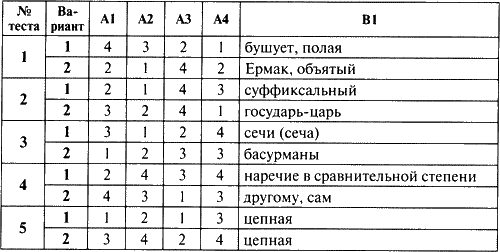 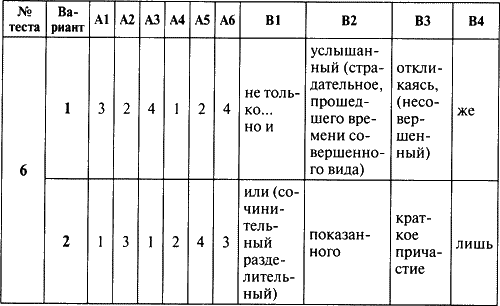 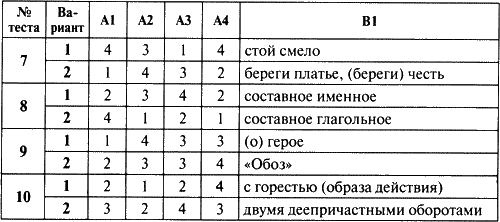 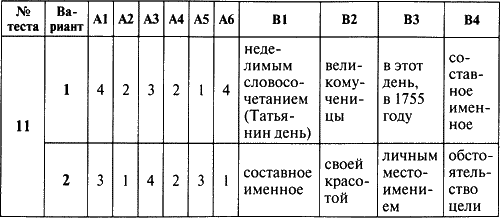 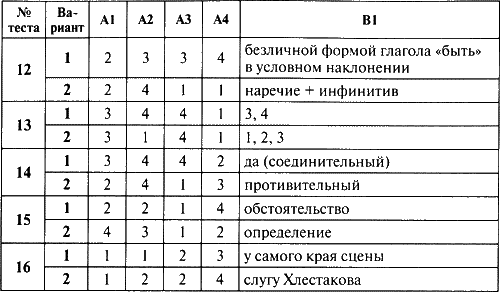 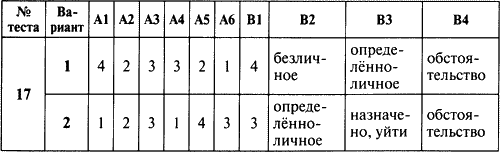 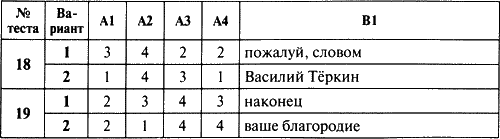 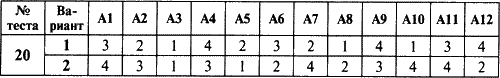 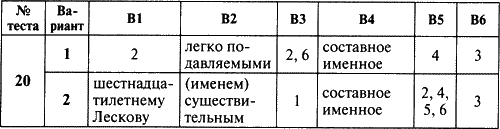 